ПОЯСНИТЕЛЬНАЯ ЗАПИСКА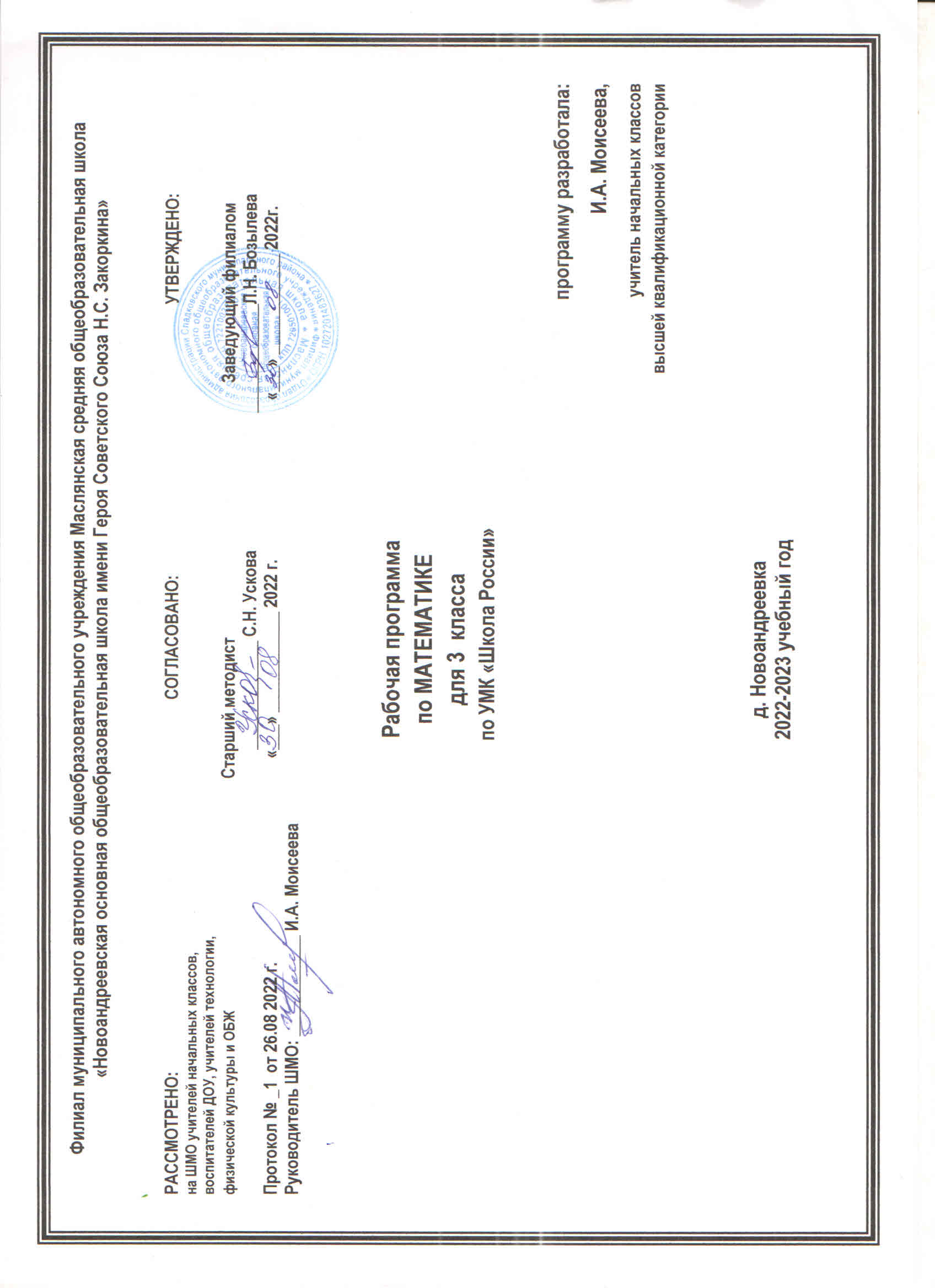 Рабочая программа по предмету «Математика» на уровне начального общего образования составлена на основе Требований к результатам освоения основной образовательной программы начального общего образования, представленных в Федеральном государственном образовательном стандарте начального общего образования, а также Примерной программы воспитания.В начальной школе изучение математики имеет особое значение в развитии младшего школьника.Приобретённые им знания, опыт выполнения предметных и универсальных действий на математическом материале, первоначальное овладение математическим языком станут фундаментом обучения в основном звене школы, а также будут востребованы в жизни.	Изучение математики в начальной школе направлено на достижение следующих образовательных, развивающих целей, а также целей воспитания:—  Освоение начальных математических знаний - понимание значения величин и способов их измерения; использование арифметических способов для разрешения сюжетных ситуаций; формирование умения решать учебные и практические задачи средствами математики; работа с алгоритмами выполнения арифметических действий. —  Формирование функциональной математической грамотности младшего школьника, которая характеризуется наличием у него опыта решения учебно-познавательных и учебно-практических задач, построенных на понимании и применении математических отношений («часть-целое», «больше-меньше», «равно-неравно», «порядок»), смысла арифметических действий, зависимостей (работа, движение, продолжительность события). —  Обеспечение математического развития младшего школьника - формирование способности к интеллектуальной деятельности, пространственного воображения, математической речи; умение строить рассуждения, выбирать аргументацию,  различать верные (истинные) и неверные (ложные) утверждения, вести поиск информации (примеров, оснований для упорядочения, вариантов и др.). —  Становление учебно-познавательных мотивов и интереса к изучению математики и умственному труду; важнейших качеств интеллектуальной деятельности: теоретического и пространственного мышления, воображения, математической речи, ориентировки в математических терминах и понятиях; прочных  навыков использования математических знаний в повседневной жизни.	В основе конструирования содержания и отбора планируемых результатов лежат следующие ценности математики, коррелирующие со становлением личности младшего школьника:—  понимание математических отношений выступает средством познания закономерностей существования   окружающего мира, фактов, процессов  и  явлений,  происходящих  в  природе и в обществе (хронология событий, протяжённость по времени, образование целого из частей, изменение формы, размера и т.д.);—  математические представления о числах, величинах, геометрических фигурах являются условием целостного восприятия творений природы и человека (памятники архитектуры, сокровища искусства и культуры, объекты природы);—  владение математическим языком, элементами алгоритмического мышления позволяет ученику совершенствовать коммуникативную деятельность (аргументировать свою точку зрения, строить логические цепочки рассуждений; опровергать или подтверждать истинность предположения).Младшие школьники проявляют интерес к математической сущности предметов и явлений окружающей жизни - возможности их измерить, определить величину, форму, выявить зависимости и  закономерности  их  расположения  во  времени  и в пространстве. Осознанию младшим школьником многих математических явлений помогает его тяга к моделированию, что облегчает освоение общего способа решения учебной задачи, а также работу с разными средствами информации, в том числе и графическими (таблица, диаграмма, схема).В начальной школе математические знания и умения применяются школьником при изучении других учебных предметов (количественные и пространственные характеристики, оценки, расчёты и прикидка, использование графических форм представления информации). Приобретённые учеником умения строить алгоритмы, выбирать рациональные способы устных и письменных арифметических вычислений, приёмы проверки правильности выполнения действий, а также различение, называние, изображение геометрических фигур, нахождение геометрических величин (длина, периметр, площадь) становятся показателями сформированной функциональной грамотности младшего школьника и предпосылкой успешного дальнейшего обучения в основном звене школы.На изучение математики в каждом классе начальной школы отводится 4 часа в неделю, всего 540 часов. Из них: в 1 классе — 132 часа, во 2 классе — 136 часов, 3 классе — 136 часов, 4 классе — 136 часов.Содержание учебного предмета «МАТЕМАТИКА» 3 КЛАССОсновное содержание обучения в примерной программе представлено разделами: «Числа и величины», «Арифметические действия», «Текстовые задачи», «Пространственные отношения и геометрические фигуры», «Математическая информация».Числа и величиныЧисла в пределах 1000: чтение, запись, сравнение, представление в виде суммы разрядных слагаемых. Равенства и неравенства: чтение, составление. Увеличение/уменьшение числа в несколько раз. Кратное сравнение чисел.Масса (единица массы — грамм); соотношение между килограммом и граммом; отношение «тяжелее/легче на/в».Стоимость (единицы — рубль, копейка); установление отношения «дороже/дешевле на/в». Соотношение «цена, количество, стоимость» в практической ситуации.Время (единица времени — секунда); установление отношения «быстрее/медленнее на/в». Соотношение «начало, окончание, продолжительность события» в практической ситуации.Длина (единица длины — миллиметр, километр); соотношение между величинами в пределах тысячи.Площадь (единицы площади — квадратный метр, квадратный сантиметр, квадратный дециметр, квадратный метр).Арифметические действияУстные вычисления, сводимые к действиям в пределах 100 (табличное и внетабличное умножение, деление, действия с круглыми числами).Письменное сложение, вычитание чисел в пределах 1000.Действия с числами 0 и 1.Письменное умножение в столбик, письменное деление уголком. Письменное умножение, деление на однозначное число в пределах 100. Проверка результата вычисления (прикидка или оценка результата, обратное действие, применение алгоритма, использование калькулятора).Переместительное, сочетательное свойства сложения, умножения при вычислениях.Нахождение неизвестного компонента арифметического действия.Порядок действий в числовом выражении, значение числового выражения, содержащего несколько действий (со скобками/без скобок), с вычислениями в пределах 1000.Однородные величины: сложение и вычитание.Текстовые задачиРабота с текстовой задачей: анализ данных и отношений, представление на модели, планирование хода решения задачи, решение арифметическим способом. Задачи на понимание смысла арифметических действий (в том числе деления с остатком), отношений (больше/меньше на/в), зависимостей (купля-продажа, расчёт времени, количества), на сравнение (разностное, кратное). Запись решения задачи по действиям и с помощью числового выражения. Проверка решения и оценка полученного результата.Доля величины: половина, треть, четверть, пятая, десятая часть в практической ситуации; сравнение долей одной величины.Задачи на нахождение доли величины.Пространственные отношения и геометрические фигурыКонструирование геометрических фигур (разбиение фигуры на части, составление фигуры из частей).Периметр многоугольника: измерение, вычисление, запись равенства.Измерение площади, запись результата измерения в квадратных сантиметрах. Вычисление площади прямоугольника (квадрата) с заданными сторонами, запись равенства. Изображение на клетчатой бумаге прямоугольника с заданным значением площади. Сравнение площадей фигур с помощью наложения.Математическая информацияКлассификация объектов по двум признакам.Верные (истинные) и неверные (ложные) утверждения: конструирование, проверка. Логические рассуждения со связками«если …, то …», «поэтому», «значит».Извлечение и использование для выполнения заданий ин формации, представленной в таблицах с данными о реальных процессах и явлениях окружающего мира (например, расписание уроков, движения автобусов, поездов); внесение данных в таблицу; дополнение чертежа данными.Формализованное описание последовательности действий (инструкция, план, схема, алгоритм).Столбчатая диаграмма: чтение, использование данных для решения учебных и практических задач.Алгоритмы изучения материала, выполнения обучающих и тестовых заданий на доступных электронных средствах обучения (интерактивной доске, компьютере, других устройствах). Универсальные познавательные учебные действия:—сравнивать математические объекты (числа, величины, геометрические фигуры);—выбирать приём вычисления, выполнения действия;—конструировать геометрические фигуры;—классифицировать объекты (числа, величины, геометрические фигуры, текстовые задачи в одно действие) по выбранному признаку;—прикидывать размеры фигуры, её элементов;—понимать смысл зависимостей и математических отношений, описанных в задаче;—различать и использовать разные приёмы и алгоритмы вычисления;—выбирать метод решения (моделирование ситуации, перебор вариантов, использование алгоритма);—соотносить начало, окончание, продолжительность события в практической ситуации;—составлять ряд чисел (величин, геометрических фигур) по самостоятельно выбранному правилу;—моделировать предложенную практическую ситуацию;—устанавливать последовательность событий, действий сюжета текстовой задачи.Работа с информацией:—читать информацию, представленную в разных формах;—извлекать и интерпретировать числовые данные, представленные в таблице, на диаграмме;—заполнять таблицы сложения и умножения, дополнять данными чертеж;—устанавливать соответствие между различными записями решения задачи;—использовать дополнительную литературу (справочники, словари) для установления и проверки значения математического термина (понятия).Универсальные коммуникативные учебные действия:—использовать математическую терминологию для описания отношений и зависимостей;—строить речевые высказывания для решения задач; составлять текстовую задачу;—объяснять на примерах отношения «больше/меньше на … »,«больше/меньше в … », «равно»; —использовать математическую символику для составления числовых выражений;—выбирать, осуществлять переход от одних единиц измерения величины к другим в соответствии с практической ситуацией;—участвовать в обсуждении ошибок в ходе и результате выполнения вычисления.Универсальные регулятивные учебные действия:—проверять ход и результат выполнения действия;—вести поиск ошибок, характеризовать их и исправлять;—формулировать ответ (вывод), подтверждать его объяснением, расчётами;—выбирать и использовать различные приёмы прикидки и проверки правильности вычисления; проверять полноту и правильность заполнения таблиц сложения, умножения.Совместная деятельность:—при работе в группе или в паре выполнять предложенные задания (находить разные решения; определять с помощью цифровых и аналоговых приборов, измерительных инструментов длину, массу, время);—договариваться о распределении обязанностей в совместном труде, выполнять роли руководителя, подчинённого, сдержанно принимать замечания к своей работе;—выполнять совместно прикидку и оценку результата выполнения общей работы.Планируемые результаты освоения учебного предмета «МАТЕМАТИКА» 3 КЛАССЛИЧНОСТНЫЕ  РЕЗУЛЬТАТЫВ результате изучения предмета «Математика» в начальной школе у обучающегося будут сформированы следующие личностные результаты:—осознавать необходимость изучения математики для адаптации к жизненным ситуациям, для развития общей культуры человека; развития способности мыслить, рассуждать, выдвигать предположения и доказывать или опровергать их;—применять правила совместной деятельности со сверстниками, проявлять способность договариваться, лидировать, следовать указаниям, осознавать личную ответственность и объективно оценивать свой вклад в общий результат;—осваивать навыки организации безопасного поведения в информационной среде;—применять математику для решения практических задач в повседневной жизни, в том числе при оказании помощи одноклассникам, детям младшего возраста, взрослым и пожилым людям;—работать в ситуациях, расширяющих опыт применения математических отношений в реальной жизни, повышающих интерес к интеллектуальному труду и уверенность своих силах при решении поставленных задач, умение преодолевать трудности;—оценивать практические и учебные ситуации с точки зрения возможности применения математики для рационального и эффективного решения учебных и жизненных проблем;—оценивать свои успехи в изучении математики, намечать пути устранения трудностей; стремиться углублять свои математические знания и умения;—пользоваться разнообразными информационными средствами для решения предложенных и самостоятельно выбранных учебных проблем, задач.МЕТАПРЕДМЕТНЫЕ  РЕЗУЛЬТАТЫК концу обучения в начальной школе у обучающегося формируются следующие универсальные учебные действия.Универсальные познавательные учебные действия:Базовые логические действия:—устанавливать связи и зависимости между математическими объектами (часть-целое; причина-следствие; протяжённость);—применять базовые логические универсальные действия: сравнение, анализ, классификация (группировка), обобщение;—приобретать практические графические и измерительные навыки для успешного решения учебных и житейских задач;—представлять текстовую задачу, её решение в виде модели, схемы, арифметической записи, текста в соответствии с предложенной учебной проблемой.Базовые исследовательские действия:—проявлять способность ориентироваться в учебном материале разных разделов курса математики;—понимать и адекватно использовать математическую терминологию: различать, характеризовать, использовать для решения учебных и практических задач;—применять изученные методы познания (измерение, моделирование, перебор вариантов)Работа с информацией:—находить и использовать для решения учебных задач текстовую, графическую информацию в разных источниках информационной среды; —читать, интерпретировать графически представленную информацию (схему, таблицу, диаграмму, другую модель);—представлять информацию в заданной форме (дополнять та блицу, текст), формулировать утверждение по образцу, в соответствии с требованиями учебной задачи;—принимать правила, безопасно использовать предлагаемые электронные средства и источники информации.Универсальные коммуникативные учебные действия:—конструировать утверждения, проверять их истинность; строить логическое рассуждение;—использовать текст задания для объяснения способа и хода решения математической задачи; формулировать ответ;—комментировать процесс вычисления, построения, решения;—объяснять полученный ответ с использованием изученной терминологии;—в процессе диалогов по обсуждению изученного материала — задавать вопросы, высказывать суждения, оценивать выступления участников, приводить доказательства своей правоты, проявлять этику общения;—создавать в соответствии с учебной задачей тексты разного вида –описание (например, геометрической фигуры), рассуждение (к примеру, при решении задачи), инструкция (например, измерение длины отрезка);—ориентироваться в алгоритмах: воспроизводить, дополнять, исправлять деформированные; составлять по аналогии;—самостоятельно составлять тексты заданий, аналогичные типовым изученным.Универсальные регулятивные учебные действия:1)	Самоорганизация:—планировать этапы предстоящей работы, определять последовательность учебных действий;—выполнять правила безопасного использования электронных средств, предлагаемых в процессе обучения.2)	Самоконтроль:—осуществлять контроль процесса и результата своей деятельности; объективно оценивать их;—выбирать и при необходимости корректировать способы действий;—находить ошибки в своей работе, устанавливать их причины, вести поиск путей преодоления ошибок; 3)	Самооценка:—предвидеть возможность возникновения трудностей и ошибок, предусматривать способы их предупреждения (формулирование вопросов, обращение к учебнику, дополнительным средствам обучения, в том числе электронным);—оценивать рациональность своих действий, давать им качественную характеристику.Совместная деятельность:—участвовать в совместной деятельности: распределять работу между членами группы (например, в случае решения задач, требующих перебора большого количества вариантов, приведения примеров и контрпримеров); согласовывать мнения в ходе поиска доказательств, выбора рационального способа, анализа информации;—осуществлять совместный контроль и оценку выполняемых действий, предвидеть возможность возникновения ошибок и трудностей, предусматривать пути их предупреждения.ПРЕДМЕТНЫЕ РЕЗУЛЬТАТЫ 3 КЛАССК концу обучения в третьем классе обучающийся научится:—читать, записывать, сравнивать, упорядочивать числа в пределах 1000;—находить число большее/меньшее данного числа на заданное число, в заданное число раз (в пределах 1000);—выполнять арифметические действия: сложение и вычитание (в пределах 100 — устно, в пределах 1000 — письменно); умножение и деление на однозначное число (в пределах 100 — устно и письменно);—выполнять действия умножение и деление с числами 0 и 1; деление с остатком;—устанавливать и соблюдать порядок действий при вычислении значения числового выражения (со скобками/без скобок), содержащего арифметические действия сложения, вычитания, умножения и деления;—использовать при вычислениях переместительное и сочетательное свойства сложения;—находить неизвестный компонент арифметического действия;—использовать при выполнении практических заданий и решении задач единицы: длины (миллиметр, сантиметр, дециметр, метр, километр), массы (грамм, килограмм), времени (минута, час, секунда), стоимости (копейка, рубль); преобразовывать одни единицы данной величины в другие;—определять с помощью цифровых и аналоговых приборов, измерительных инструментов длину, массу, время; выполнять прикидку и оценку результата измерений; определять продолжительность события;—сравнивать величины длины, площади, массы, времени, стоимости, устанавливая между ними соотношение «больше/ меньше на/в»;—называть, находить долю величины (половина, четверть);—сравнивать величины, выраженные долями;—знать и использовать при решении задач и в практических ситуациях (покупка товара, определение времени, выполнение расчётов) соотношение между величинами; выполнять сложение и вычитание однородных величин, умножение и деление величины на однозначное число;—решать задачи в одно-два действия: представлять текст задачи, планировать ход решения, записывать решение и ответ, анализировать решение (искать другой способ решения), оценивать ответ (устанавливать его реалистичность, проверять вычисления);—конструировать прямоугольник из данных фигур (квадратов), делить прямоугольник, многоугольник на заданные части;—сравнивать фигуры по площади (наложение, сопоставление числовых значений);—находить периметр прямоугольника (квадрата), площадь прямоугольника (квадрата), используя правило/алгоритм;—распознавать верные (истинные) и неверные (ложные) утверждения со словами: «все», «некоторые», «и», «каждый», «если…, то…»; формулировать утверждение (вывод), строить логические рассуждения (одно-двухшаговые), в том числе с использованием изученных связок;—классифицировать объекты по одному-двум признакам;—извлекать и использовать информацию, представленную в таблицах с данными о реальных процессах и явлениях окружающего мира (например, расписание, режим работы), в предметах повседневной жизни (например, ярлык, этикетка);—структурировать информацию: заполнять простейшие таблицы по образцу;—составлять план выполнения учебного задания и следовать ему; выполнять действия по алгоритму;—сравнивать математические объекты (находить общее, различное, уникальное);—выбирать верное решение математической задачи.ТЕМАТИЧЕСКОЕ ПЛАНИРОВАНИЕ учебного предмета «МАТЕМАТИКА» 3 КЛАССПРИЛОЖЕНИЕКАЛЕНДАРНО - ТЕМАТИЧЕСКОЕ ПЛАНИРОВАНИЕ УМК «Школа России» Математика авт. М.И. Моро, М.А. Бантова3 класс – 136 часов (4 часа в неделю)Описание материально-технического обеспечения образовательного процессаУчебникиОписание материально-технического обеспечения образовательного процессаМоро М.И. Математика: учебник для 3 класса: в 2 частях / М.И. Моро, М.А. Бантова. – М.: Просвещение, 2012Моро М.И. Рабочая тетрадь по математике для 3 класса: в 2 частях / М.И. Моро, М.А. Бантова. – М.: Просвещение, 2015Методическое пособие к учебнику «Математика. 3 класс.»/ М.А. Бантова, Г.В. Бельтюкова, С.В. Степанова.- М.: Просвещение,2016.Контрольные работы по математике. 3 класс.: к учебнику М.И. Моро и др. Автор: В.Н. Рудницкая-М.: Экзамен,2014.Поурочные разработки по математике. 3 класс: к УМК  М.И. Моро / Т.Н. Ситникова, И.Ф. Яценко. – М: ВАКО, 2015Проверочные работы по математике. 3 класс /С.И. Волкова. - М. Просвещение, 2014КИМы «Математика» Москва – «ВАКО» 2016.Материально-техническое обеспечение учебного процессаДемонстрационные пособия.Объекты, предназначенные для демонстрации счёта: от 1 до 100: от 1 до 1000.Наглядные пособия для изучения таблицы умножения и деления (в том числе карточки с цифрами и другими знаками).Демонстрационные измерительные инструменты и приспособления (размеченные и неразмеченные линейки, циркули, транспортиры, наборы угольников).Демонстрационные пособия для изучения геометрических величин (длины, периметра, площади): палетка, квадраты (мерки) и др.Учебно-практическое оборудованиеОбъекты (предметы для счёта).Пособия для изучения геометрических величин, фигур, тел.Единая коллекция цифровых образовательных ресурсов.http://school-collection.edu.ru/«Грамота.Ру» http://gramota.ru/«Российское образование» http://www.edu.ru/УЧИ.РУ    https://uchi.ru/teachers/lk/main ЯНДЕКС УЧЕБНИК  https://education.yandex.ru/  РЭШ  https://resh.edu.ru/ ИНФОУРОК https://infourok.ru/ МУЛЬТИУРОК https://multiurok.ru/id45172210/ Тренажёр  www.otlichnyk.ru/znayka № п/п№ п/пНаименование разделов и тем программыНаименование разделов и тем программыНаименование разделов и тем программыКоличество часовКоличество часовКоличество часовКоличество часовКоличество часовКоличество часовКоличество часовВиды деятельностиВиды деятельностиВиды деятельностиВиды, формы контроляВиды, формы контроляВиды, формы контроляЭлектронные (цифровые) образовательные ресурсыЭлектронные (цифровые) образовательные ресурсыЭлектронные (цифровые) образовательные ресурсы№ п/п№ п/пНаименование разделов и тем программыНаименование разделов и тем программыНаименование разделов и тем программывсеговсегоконтрольные работыконтрольные работыпрактические работыпрактические работыпрактические работыВиды деятельностиВиды деятельностиВиды деятельностиВиды, формы контроляВиды, формы контроляВиды, формы контроляЭлектронные (цифровые) образовательные ресурсыЭлектронные (цифровые) образовательные ресурсыЭлектронные (цифровые) образовательные ресурсыРаздел 1. ЧислаРаздел 1. ЧислаРаздел 1. ЧислаРаздел 1. ЧислаРаздел 1. ЧислаРаздел 1. ЧислаРаздел 1. ЧислаРаздел 1. ЧислаРаздел 1. ЧислаРаздел 1. ЧислаРаздел 1. ЧислаРаздел 1. ЧислаРаздел 1. ЧислаРаздел 1. ЧислаРаздел 1. ЧислаРаздел 1. ЧислаРаздел 1. ЧислаРаздел 1. ЧислаРаздел 1. ЧислаРаздел 1. ЧислаРаздел 1. Числа1.1.1.1.Числа в пределах 1000: чтение, запись, сравнение, представление в виде суммы разрядных слагаемых.444000000Устная и письменная работа с числами: составление и чтение, сравнение и упорядочение, представление в виде суммы разрядных слагаемых и дополнение до заданного числа; выбор чисел с заданными свойствами (число единиц разряда, чётность и т. д.).;Практическая работа: различение, называние и запись математических терминов, знаков; их использование на письме и в речи при формулировании вывода, объяснении ответа, ведении математических записей.;Работа в парах/группах. Обнаружение и проверка общего свойства группы чисел, поиск уникальных свойств числа из группы чисел.;Устная и письменная работа с числами: составление и чтение, сравнение и упорядочение, представление в виде суммы разрядных слагаемых и дополнение до заданного числа; выбор чисел с заданными свойствами (число единиц разряда, чётность и т. д.).;Практическая работа: различение, называние и запись математических терминов, знаков; их использование на письме и в речи при формулировании вывода, объяснении ответа, ведении математических записей.;Работа в парах/группах. Обнаружение и проверка общего свойства группы чисел, поиск уникальных свойств числа из группы чисел.;Устная и письменная работа с числами: составление и чтение, сравнение и упорядочение, представление в виде суммы разрядных слагаемых и дополнение до заданного числа; выбор чисел с заданными свойствами (число единиц разряда, чётность и т. д.).;Практическая работа: различение, называние и запись математических терминов, знаков; их использование на письме и в речи при формулировании вывода, объяснении ответа, ведении математических записей.;Работа в парах/группах. Обнаружение и проверка общего свойства группы чисел, поиск уникальных свойств числа из группы чисел.;Устная и письменная работа с числами: составление и чтение, сравнение и упорядочение, представление в виде суммы разрядных слагаемых и дополнение до заданного числа; выбор чисел с заданными свойствами (число единиц разряда, чётность и т. д.).;Практическая работа: различение, называние и запись математических терминов, знаков; их использование на письме и в речи при формулировании вывода, объяснении ответа, ведении математических записей.;Работа в парах/группах. Обнаружение и проверка общего свойства группы чисел, поиск уникальных свойств числа из группы чисел.;Устный опрос; Письменный контроль;Устный опрос; Письменный контроль;Устный опрос; Письменный контроль;http://school- collection.edu.ru/catalog/https://infourok.ru/ http://school- collection.edu.ru/catalog/https://infourok.ru/ 1.2.1.2.Равенства и неравенства: чтение, составление, установление истинности (верное/неверное).Равенства и неравенства: чтение, составление, установление истинности (верное/неверное).2220000000Устная и письменная работа с числами: составление и чтение, сравнение и упорядочение, представление в виде суммы разрядных слагаемых и дополнение до заданного числа; выбор чисел с заданными свойствами (число единиц разряда, чётность и т. д.).;Практическая работа: различение, называние и запись математических терминов, знаков; их использование на письме и в речи при формулировании вывода, объяснении ответа, ведении математических записей.;Устная и письменная работа с числами: составление и чтение, сравнение и упорядочение, представление в виде суммы разрядных слагаемых и дополнение до заданного числа; выбор чисел с заданными свойствами (число единиц разряда, чётность и т. д.).;Практическая работа: различение, называние и запись математических терминов, знаков; их использование на письме и в речи при формулировании вывода, объяснении ответа, ведении математических записей.;Устная и письменная работа с числами: составление и чтение, сравнение и упорядочение, представление в виде суммы разрядных слагаемых и дополнение до заданного числа; выбор чисел с заданными свойствами (число единиц разряда, чётность и т. д.).;Практическая работа: различение, называние и запись математических терминов, знаков; их использование на письме и в речи при формулировании вывода, объяснении ответа, ведении математических записей.;Устный опрос; Письменный контроль;Устный опрос; Письменный контроль;Устный опрос; Письменный контроль;http://school- collection.edu.ru/catalog/1.3.1.3.Увеличение/уменьшение числа в несколько раз.Увеличение/уменьшение числа в несколько раз.2220000000Упражнения: использование латинских букв для записи свойств арифметических действий, обозначения геометрических фигур;Игры-соревнования, связанные с анализом математического текста, распределением чисел (других объектов) на группы по одному-двум существенным основаниям, представлением числа разными способами (в виде предметной модели, суммы разрядных слагаемых, словесной или цифровой записи), использованием числовых данных для построения утверждения, математического текста с числовыми данными (например, текста объяснения) и проверки его истинности.;Упражнения: использование латинских букв для записи свойств арифметических действий, обозначения геометрических фигур;Игры-соревнования, связанные с анализом математического текста, распределением чисел (других объектов) на группы по одному-двум существенным основаниям, представлением числа разными способами (в виде предметной модели, суммы разрядных слагаемых, словесной или цифровой записи), использованием числовых данных для построения утверждения, математического текста с числовыми данными (например, текста объяснения) и проверки его истинности.;Упражнения: использование латинских букв для записи свойств арифметических действий, обозначения геометрических фигур;Игры-соревнования, связанные с анализом математического текста, распределением чисел (других объектов) на группы по одному-двум существенным основаниям, представлением числа разными способами (в виде предметной модели, суммы разрядных слагаемых, словесной или цифровой записи), использованием числовых данных для построения утверждения, математического текста с числовыми данными (например, текста объяснения) и проверки его истинности.;https://infourok.ru/ 1.4.1.4.Кратное сравнение чисел.Кратное сравнение чисел.1110000111Устная и письменная работа с числами: составление и чтение, сравнение и упорядочение, представление в виде суммы разрядных слагаемых и дополнение до заданного числа; выбор чисел с заданными свойствами (число единиц разряда, чётность и т. д.).;Устная и письменная работа с числами: составление и чтение, сравнение и упорядочение, представление в виде суммы разрядных слагаемых и дополнение до заданного числа; выбор чисел с заданными свойствами (число единиц разряда, чётность и т. д.).;Устная и письменная работа с числами: составление и чтение, сравнение и упорядочение, представление в виде суммы разрядных слагаемых и дополнение до заданного числа; выбор чисел с заданными свойствами (число единиц разряда, чётность и т. д.).;Устный опрос; Письменный контроль;Устный опрос; Письменный контроль;Устный опрос; Письменный контроль;http://school- collection.edu.ru/catalog/1.5.1.5.Свойства чисел.Свойства чисел.1111111000Работа в парах/группах. Обнаружение и проверка общего свойства группы чисел, поиск уникальных свойств числа из группы чисел.;Упражнения: использование латинских букв для записи свойств арифметических действий, обозначения геометрических фигур.Работа в парах/группах. Обнаружение и проверка общего свойства группы чисел, поиск уникальных свойств числа из группы чисел.;Упражнения: использование латинских букв для записи свойств арифметических действий, обозначения геометрических фигур.Работа в парах/группах. Обнаружение и проверка общего свойства группы чисел, поиск уникальных свойств числа из группы чисел.;Упражнения: использование латинских букв для записи свойств арифметических действий, обозначения геометрических фигур.Устный опрос; Письменный контроль;Устный опрос; Письменный контроль;Устный опрос; Письменный контроль;http://school- collection.edu.ru/catalog/Итого по разделуИтого по разделуИтого по разделуИтого по разделу101010Раздел 2. ВеличиныРаздел 2. ВеличиныРаздел 2. ВеличиныРаздел 2. ВеличиныРаздел 2. ВеличиныРаздел 2. ВеличиныРаздел 2. ВеличиныРаздел 2. ВеличиныРаздел 2. ВеличиныРаздел 2. ВеличиныРаздел 2. ВеличиныРаздел 2. ВеличиныРаздел 2. ВеличиныРаздел 2. ВеличиныРаздел 2. ВеличиныРаздел 2. ВеличиныРаздел 2. ВеличиныРаздел 2. ВеличиныРаздел 2. ВеличиныРаздел 2. ВеличиныРаздел 2. Величины2.1.2.1.Масса (единица массы — грамм); соотношение между килограммом и граммом; отношение «тяжелее/легче на/в».Масса (единица массы — грамм); соотношение между килограммом и граммом; отношение «тяжелее/легче на/в».Масса (единица массы — грамм); соотношение между килограммом и граммом; отношение «тяжелее/легче на/в».1100000Учебный диалог: обсуждение практических ситуаций. Ситуации необходимого перехода от одних единиц измерения величины к другим. Установление отношения (больше, меньше, равно) между значениями величины, представленными в разных единицах. Моделирование: использование предметной модели для иллюстрации зависимости между величинами (больше/ меньше), хода выполнения арифметических действий с величинами (сложение, вычитание, увеличение/ уменьшение в несколько раз) в случаях, сводимых к устным вычислениям.; Комментирование. Представление значения величины в заданных единицах, комментирование перехода от одних единиц к другим (однородным).;Пропедевтика исследовательской работы: определять с помощью цифровых и аналоговых приборов, измерительных инструментов длину, массу, время; выполнять прикидку и оценку результата измерений; определять продолжительность события.;Учебный диалог: обсуждение практических ситуаций. Ситуации необходимого перехода от одних единиц измерения величины к другим. Установление отношения (больше, меньше, равно) между значениями величины, представленными в разных единицах. Моделирование: использование предметной модели для иллюстрации зависимости между величинами (больше/ меньше), хода выполнения арифметических действий с величинами (сложение, вычитание, увеличение/ уменьшение в несколько раз) в случаях, сводимых к устным вычислениям.; Комментирование. Представление значения величины в заданных единицах, комментирование перехода от одних единиц к другим (однородным).;Пропедевтика исследовательской работы: определять с помощью цифровых и аналоговых приборов, измерительных инструментов длину, массу, время; выполнять прикидку и оценку результата измерений; определять продолжительность события.;Учебный диалог: обсуждение практических ситуаций. Ситуации необходимого перехода от одних единиц измерения величины к другим. Установление отношения (больше, меньше, равно) между значениями величины, представленными в разных единицах. Моделирование: использование предметной модели для иллюстрации зависимости между величинами (больше/ меньше), хода выполнения арифметических действий с величинами (сложение, вычитание, увеличение/ уменьшение в несколько раз) в случаях, сводимых к устным вычислениям.; Комментирование. Представление значения величины в заданных единицах, комментирование перехода от одних единиц к другим (однородным).;Пропедевтика исследовательской работы: определять с помощью цифровых и аналоговых приборов, измерительных инструментов длину, массу, время; выполнять прикидку и оценку результата измерений; определять продолжительность события.;Устный опрос; Письменный контроль;Устный опрос; Письменный контроль;Устный опрос; Письменный контроль;http://school- collection.edu.ru/catalog/http://school- collection.edu.ru/catalog/http://school- collection.edu.ru/catalog/2.2.2.2.Стоимость (единицы — рубль, копейка); установление отношения «дороже/дешевле на/в».Стоимость (единицы — рубль, копейка); установление отношения «дороже/дешевле на/в».Стоимость (единицы — рубль, копейка); установление отношения «дороже/дешевле на/в».1100000Моделирование: использование предметной модели для иллюстрации зависимости между величинами (больше/ меньше), хода выполнения арифметических действий с величинами (сложение, вычитание, увеличение/ уменьшение в несколько раз) в случаях, сводимых к устным вычислениям.; Комментирование. Представление значения величины в заданных единицах, комментирование перехода от одних единиц к другим (однородным).;Пропедевтика исследовательской работы: определять с помощью цифровых и аналоговых приборов, измерительных инструментов длину, массу, время; выполнять прикидку и оценку результата измерений; определять продолжительность события.;Моделирование: использование предметной модели для иллюстрации зависимости между величинами (больше/ меньше), хода выполнения арифметических действий с величинами (сложение, вычитание, увеличение/ уменьшение в несколько раз) в случаях, сводимых к устным вычислениям.; Комментирование. Представление значения величины в заданных единицах, комментирование перехода от одних единиц к другим (однородным).;Пропедевтика исследовательской работы: определять с помощью цифровых и аналоговых приборов, измерительных инструментов длину, массу, время; выполнять прикидку и оценку результата измерений; определять продолжительность события.;Моделирование: использование предметной модели для иллюстрации зависимости между величинами (больше/ меньше), хода выполнения арифметических действий с величинами (сложение, вычитание, увеличение/ уменьшение в несколько раз) в случаях, сводимых к устным вычислениям.; Комментирование. Представление значения величины в заданных единицах, комментирование перехода от одних единиц к другим (однородным).;Пропедевтика исследовательской работы: определять с помощью цифровых и аналоговых приборов, измерительных инструментов длину, массу, время; выполнять прикидку и оценку результата измерений; определять продолжительность события.;Устный опрос; Письменный контроль;Устный опрос; Письменный контроль;Устный опрос; Письменный контроль;http://school- collection.edu.ru/catalog/http://school- collection.edu.ru/catalog/http://school- collection.edu.ru/catalog/2.3.2.3.Соотношение «цена, количество, стоимость» в практической ситуации.Соотношение «цена, количество, стоимость» в практической ситуации.Соотношение «цена, количество, стоимость» в практической ситуации.1100000Ситуации необходимого перехода от одних единиц измерения величины к другим. Установление отношения (больше, меньше, равно) между значениями величины, представленными в разных единицах. Применение соотношений между величинами в ситуациях купли-продажи, движения, работы. Ситуации необходимого перехода от одних единиц измерения величины к другим. Установление отношения (больше, меньше, равно) между значениями величины, представленными в разных единицах. Применение соотношений между величинами в ситуациях купли-продажи, движения, работы. Ситуации необходимого перехода от одних единиц измерения величины к другим. Установление отношения (больше, меньше, равно) между значениями величины, представленными в разных единицах. Применение соотношений между величинами в ситуациях купли-продажи, движения, работы. Устный опрос; Письменный контроль;Устный опрос; Письменный контроль;Устный опрос; Письменный контроль;http://school- collection.edu.ru/catalog/http://school- collection.edu.ru/catalog/http://school- collection.edu.ru/catalog/2.4.2.4.Время (единица времени — секунда); установление отношения «быстрее/ медленнее на/в». Соотношение«начало, окончание, продолжительность события» в практической ситуации.Время (единица времени — секунда); установление отношения «быстрее/ медленнее на/в». Соотношение«начало, окончание, продолжительность события» в практической ситуации.Время (единица времени — секунда); установление отношения «быстрее/ медленнее на/в». Соотношение«начало, окончание, продолжительность события» в практической ситуации.2200111Учебный диалог: обсуждение практических ситуаций. Ситуации необходимого перехода от одних единиц измерения величины к другим. Установление отношения (больше, меньше, равно) между значениями величины, представленными в разных единицах. Применение соотношений между величинами в ситуациях купли-продажи, движения, работы. Прикидка значения величины на глаз, проверка измерением, расчётами.;Учебный диалог: обсуждение практических ситуаций. Ситуации необходимого перехода от одних единиц измерения величины к другим. Установление отношения (больше, меньше, равно) между значениями величины, представленными в разных единицах. Применение соотношений между величинами в ситуациях купли-продажи, движения, работы. Прикидка значения величины на глаз, проверка измерением, расчётами.;Учебный диалог: обсуждение практических ситуаций. Ситуации необходимого перехода от одних единиц измерения величины к другим. Установление отношения (больше, меньше, равно) между значениями величины, представленными в разных единицах. Применение соотношений между величинами в ситуациях купли-продажи, движения, работы. Прикидка значения величины на глаз, проверка измерением, расчётами.;Устный опрос; Письменный контроль;Устный опрос; Письменный контроль;Устный опрос; Письменный контроль;http://school- collection.edu.ru/catalog/http://school- collection.edu.ru/catalog/http://school- collection.edu.ru/catalog/2.5.2.5.Длина (единица длины — миллиметр, километр); соотношение между величинами в пределах тысячи.Длина (единица длины — миллиметр, километр); соотношение между величинами в пределах тысячи.Длина (единица длины — миллиметр, километр); соотношение между величинами в пределах тысячи.1100000Комментирование. Представление значения величины в заданных единицах, комментирование перехода от одних единиц к другим (однородным).;Пропедевтика исследовательской работы: определять с помощью цифровых и аналоговых приборов, измерительных инструментов длину, массу, время; выполнять прикидку и оценку результата измерений; определять продолжительность события.;Комментирование. Представление значения величины в заданных единицах, комментирование перехода от одних единиц к другим (однородным).;Пропедевтика исследовательской работы: определять с помощью цифровых и аналоговых приборов, измерительных инструментов длину, массу, время; выполнять прикидку и оценку результата измерений; определять продолжительность события.;Комментирование. Представление значения величины в заданных единицах, комментирование перехода от одних единиц к другим (однородным).;Пропедевтика исследовательской работы: определять с помощью цифровых и аналоговых приборов, измерительных инструментов длину, массу, время; выполнять прикидку и оценку результата измерений; определять продолжительность события.;Устный опрос; Письменный контроль;Устный опрос; Письменный контроль;Устный опрос; Письменный контроль;http://school- collection.edu.ru/catalog/http://school- collection.edu.ru/catalog/http://school- collection.edu.ru/catalog/2.6.2.6.Площадь (единицы площади — квадратный метр, квадратный сантиметр, квадратный дециметр).Площадь (единицы площади — квадратный метр, квадратный сантиметр, квадратный дециметр).Площадь (единицы площади — квадратный метр, квадратный сантиметр, квадратный дециметр).2200000Учебный диалог: обсуждение практических ситуаций. Ситуации необходимого перехода от одних единиц измерения величины к другим. Установление отношения (больше, меньше, равно) между значениями величины, представленными в разных единицах. Применение соотношений между величинами в ситуациях купли-продажи, движения, работы. Прикидка значения величины на глаз, проверка измерением, расчётами.;Моделирование: использование предметной модели для иллюстрации зависимости между величинами (больше/ меньше), хода выполнения арифметических действий с величинами (сложение, вычитание, увеличение/ уменьшение в несколько раз) в случаях, сводимых к устным вычислениям.; Комментирование. Представление значения величины в заданных единицах, комментирование перехода от одних единиц к другим (однородным).;Пропедевтика исследовательской работы: определять с помощью цифровых и аналоговых приборов, измерительных инструментов длину, массу, время; выполнять прикидку и оценку результата измерений; определять продолжительность события.;Учебный диалог: обсуждение практических ситуаций. Ситуации необходимого перехода от одних единиц измерения величины к другим. Установление отношения (больше, меньше, равно) между значениями величины, представленными в разных единицах. Применение соотношений между величинами в ситуациях купли-продажи, движения, работы. Прикидка значения величины на глаз, проверка измерением, расчётами.;Моделирование: использование предметной модели для иллюстрации зависимости между величинами (больше/ меньше), хода выполнения арифметических действий с величинами (сложение, вычитание, увеличение/ уменьшение в несколько раз) в случаях, сводимых к устным вычислениям.; Комментирование. Представление значения величины в заданных единицах, комментирование перехода от одних единиц к другим (однородным).;Пропедевтика исследовательской работы: определять с помощью цифровых и аналоговых приборов, измерительных инструментов длину, массу, время; выполнять прикидку и оценку результата измерений; определять продолжительность события.;Учебный диалог: обсуждение практических ситуаций. Ситуации необходимого перехода от одних единиц измерения величины к другим. Установление отношения (больше, меньше, равно) между значениями величины, представленными в разных единицах. Применение соотношений между величинами в ситуациях купли-продажи, движения, работы. Прикидка значения величины на глаз, проверка измерением, расчётами.;Моделирование: использование предметной модели для иллюстрации зависимости между величинами (больше/ меньше), хода выполнения арифметических действий с величинами (сложение, вычитание, увеличение/ уменьшение в несколько раз) в случаях, сводимых к устным вычислениям.; Комментирование. Представление значения величины в заданных единицах, комментирование перехода от одних единиц к другим (однородным).;Пропедевтика исследовательской работы: определять с помощью цифровых и аналоговых приборов, измерительных инструментов длину, массу, время; выполнять прикидку и оценку результата измерений; определять продолжительность события.;Устный опрос; Письменный контроль;Устный опрос; Письменный контроль;Устный опрос; Письменный контроль;http://school- collection.edu.ru/catalog/https://education.yandex.ru/ http://school- collection.edu.ru/catalog/https://education.yandex.ru/ http://school- collection.edu.ru/catalog/https://education.yandex.ru/ 2.7.2.7.Расчёт времени. Соотношение «начало, окончание, продолжительность события» в практической ситуации.Расчёт времени. Соотношение «начало, окончание, продолжительность события» в практической ситуации.Расчёт времени. Соотношение «начало, окончание, продолжительность события» в практической ситуации.1100111Учебный диалог: обсуждение практических ситуаций. Ситуации необходимого перехода от одних единиц измерения величины к другим. Установление отношения (больше, меньше, равно) между значениями величины, представленными в разных единицах. Моделирование: использование предметной модели для иллюстрации зависимости между величинами (больше/ меньше), хода выполнения арифметических действий с величинами (сложение, вычитание, увеличение/ уменьшение в несколько раз) в случаях, сводимых к устным вычислениям. Пропедевтика исследовательской работы: определять с помощью цифровых и аналоговых приборов, измерительных инструментов длину, массу, время; выполнять прикидку и оценку результата измерений; определять продолжительность события.Учебный диалог: обсуждение практических ситуаций. Ситуации необходимого перехода от одних единиц измерения величины к другим. Установление отношения (больше, меньше, равно) между значениями величины, представленными в разных единицах. Моделирование: использование предметной модели для иллюстрации зависимости между величинами (больше/ меньше), хода выполнения арифметических действий с величинами (сложение, вычитание, увеличение/ уменьшение в несколько раз) в случаях, сводимых к устным вычислениям. Пропедевтика исследовательской работы: определять с помощью цифровых и аналоговых приборов, измерительных инструментов длину, массу, время; выполнять прикидку и оценку результата измерений; определять продолжительность события.Учебный диалог: обсуждение практических ситуаций. Ситуации необходимого перехода от одних единиц измерения величины к другим. Установление отношения (больше, меньше, равно) между значениями величины, представленными в разных единицах. Моделирование: использование предметной модели для иллюстрации зависимости между величинами (больше/ меньше), хода выполнения арифметических действий с величинами (сложение, вычитание, увеличение/ уменьшение в несколько раз) в случаях, сводимых к устным вычислениям. Пропедевтика исследовательской работы: определять с помощью цифровых и аналоговых приборов, измерительных инструментов длину, массу, время; выполнять прикидку и оценку результата измерений; определять продолжительность события.Устный опрос; Письменный контроль;Устный опрос; Письменный контроль;Устный опрос; Письменный контроль;http://school- collection.edu.ru/catalog/https://education.yandex.ru/ http://school- collection.edu.ru/catalog/https://education.yandex.ru/ http://school- collection.edu.ru/catalog/https://education.yandex.ru/ 2.8.2.8.Соотношение «больше/ меньше на/в» в ситуации сравнения предметов и объектов на основе измерения величин.Соотношение «больше/ меньше на/в» в ситуации сравнения предметов и объектов на основе измерения величин.Соотношение «больше/ меньше на/в» в ситуации сравнения предметов и объектов на основе измерения величин.1111000Учебный диалог: обсуждение практических ситуаций. Ситуации необходимого перехода от одних единиц измерения величины к другим. Установление отношения (больше, меньше, равно) между значениями величины, представленными в разных единицах. Применение соотношений между величинами в ситуациях купли-продажи, движения, работы. Прикидка значения величины на глаз, проверка измерением, расчётами.;Моделирование: использование предметной модели для иллюстрации зависимости между величинами (больше/ меньше), хода выполнения арифметических действий с величинами (сложение, вычитание, увеличение/ уменьшение в несколько раз) в случаях, сводимых к устным вычислениям.; Комментирование. Представление значения величины в заданных единицах, комментирование перехода от одних единиц к другим (однородным).Учебный диалог: обсуждение практических ситуаций. Ситуации необходимого перехода от одних единиц измерения величины к другим. Установление отношения (больше, меньше, равно) между значениями величины, представленными в разных единицах. Применение соотношений между величинами в ситуациях купли-продажи, движения, работы. Прикидка значения величины на глаз, проверка измерением, расчётами.;Моделирование: использование предметной модели для иллюстрации зависимости между величинами (больше/ меньше), хода выполнения арифметических действий с величинами (сложение, вычитание, увеличение/ уменьшение в несколько раз) в случаях, сводимых к устным вычислениям.; Комментирование. Представление значения величины в заданных единицах, комментирование перехода от одних единиц к другим (однородным).Учебный диалог: обсуждение практических ситуаций. Ситуации необходимого перехода от одних единиц измерения величины к другим. Установление отношения (больше, меньше, равно) между значениями величины, представленными в разных единицах. Применение соотношений между величинами в ситуациях купли-продажи, движения, работы. Прикидка значения величины на глаз, проверка измерением, расчётами.;Моделирование: использование предметной модели для иллюстрации зависимости между величинами (больше/ меньше), хода выполнения арифметических действий с величинами (сложение, вычитание, увеличение/ уменьшение в несколько раз) в случаях, сводимых к устным вычислениям.; Комментирование. Представление значения величины в заданных единицах, комментирование перехода от одних единиц к другим (однородным).Устный опрос; Письменный контроль;Устный опрос; Письменный контроль;Устный опрос; Письменный контроль;http://school- collection.edu.ru/catalog/http://school- collection.edu.ru/catalog/http://school- collection.edu.ru/catalog/Итого по разделуИтого по разделуИтого по разделуИтого по разделуИтого по разделу1010Раздел 3. Арифметические действияРаздел 3. Арифметические действияРаздел 3. Арифметические действияРаздел 3. Арифметические действияРаздел 3. Арифметические действияРаздел 3. Арифметические действияРаздел 3. Арифметические действияРаздел 3. Арифметические действияРаздел 3. Арифметические действияРаздел 3. Арифметические действияРаздел 3. Арифметические действияРаздел 3. Арифметические действияРаздел 3. Арифметические действияРаздел 3. Арифметические действияРаздел 3. Арифметические действияРаздел 3. Арифметические действияРаздел 3. Арифметические действияРаздел 3. Арифметические действияРаздел 3. Арифметические действияРаздел 3. Арифметические действияРаздел 3. Арифметические действия3.1.3.1.Устные вычисления, сводимые к действиям в пределах 100 (табличное и внетабличное умножение, деление, действия с круглыми числами).Устные вычисления, сводимые к действиям в пределах 100 (табличное и внетабличное умножение, деление, действия с круглыми числами).Устные вычисления, сводимые к действиям в пределах 100 (табличное и внетабличное умножение, деление, действия с круглыми числами).4400000Упражнения: устные и письменные приёмы вычислений.; Устное вычисление в случаях, сводимых к действиям в пределах 100 (действия с десятками, сотнями, умножение и деление на 1, 10, 100). Действия с числами 0 и 1.; Прикидка результата выполнения действия; Комментирование хода вычислений с использованием математической терминологии.;Применение правил порядка выполнения действий в предложенной ситуации и при конструирование числового выражения с заданным порядком выполнения действий. Сравнение числовых выражений без вычислений.; Упражнение на самоконтроль: обсуждение возможных ошибок в вычислениях по алгоритму, при нахождении значения числового выражения. Оценка рациональности вычисления.Проверка хода и результата выполнения действия; Дифференцированное задание: приведение примеров, иллюстрирующих смысл деления с остатком, интерпретацию результата деления в практической ситуации.;Оформление математической записи: составление и проверка правильности математических утверждений относительно набора математических объектов (чисел, величин, числовых выражений, геометрических фигур).;Наблюдение закономерностей, общего и различного в ходе выполнения действий одной ступени (сложения-вычитания, умножения-деления).;Моделирование: использование предметных моделей для объяснения способа (приёма) нахождения неизвестного компонента арифметического действия.;Упражнения: алгоритмы сложения и вычитания трёхзначных чисел, деления с остатком, установления порядка действий при нахождении значения числового выражения.Устный опрос; Письменный контроль;Устный опрос; Письменный контроль;Устный опрос; Письменный контроль;http://school- collection.edu.ru/catalog/http://school- collection.edu.ru/catalog/http://school- collection.edu.ru/catalog/3.2.3.2.Письменное сложение, вычитание чисел в пределах 1000. Действия с  числами 0 и 1.Письменное сложение, вычитание чисел в пределах 1000. Действия с  числами 0 и 1.Письменное сложение, вычитание чисел в пределах 1000. Действия с  числами 0 и 1.4400000Упражнения: устные и письменные приёмы вычислений.; Устное вычисление в случаях, сводимых к действиям в пределах 100 (действия с десятками, сотнями, умножение и деление на 1, 10, 100). Действия с числами 0 и 1.; Прикидка результата выполнения действия; Комментирование хода вычислений с использованием математической терминологии.;Применение правил порядка выполнения действий в предложенной ситуации и при конструирование числового выражения с заданным порядком выполнения действий. Сравнение числовых выражений без вычислений.; Упражнение на самоконтроль: обсуждение возможных ошибок в вычислениях по алгоритму, при нахождении значения числового выражения. Оценка рациональности вычисления.Проверка хода и результата выполнения действия; Дифференцированное задание: приведение примеров, иллюстрирующих смысл деления с остатком, интерпретацию результата деления в практической ситуации.;Оформление математической записи: составление и проверка правильности математических утверждений относительно набора математических объектов (чисел, величин, числовых выражений, геометрических фигур).;Наблюдение закономерностей, общего и различного в ходе выполнения действий одной ступени (сложения-вычитания, умножения-деления).;Моделирование: использование предметных моделей для объяснения способа (приёма) нахождения неизвестного компонента арифметического действия.;Упражнения: алгоритмы сложения и вычитания трёхзначных чисел, деления с остатком, установления порядка действий при нахождении значения числового выражения.Устный опрос; Письменный контроль;Устный опрос; Письменный контроль;Устный опрос; Письменный контроль;http://school- collection.edu.ru/catalog/http://school- collection.edu.ru/catalog/http://school- collection.edu.ru/catalog/3.3.3.3.Взаимосвязь умножения и деления.Взаимосвязь умножения и деления.Взаимосвязь умножения и деления.4400000Упражнения: устные и письменные приёмы вычислений.; Устное вычисление в случаях, сводимых к действиям в пределах 100 (действия с десятками, сотнями, умножение и деление на 1, 10, 100). Действия с числами 0 и 1.; Прикидка результата выполнения действия; Комментирование хода вычислений с использованием математической терминологии.;Применение правил порядка выполнения действий в предложенной ситуации и при конструирование числового выражения с заданным порядком выполнения действий. Сравнение числовых выражений без вычислений.; Упражнение на самоконтроль: обсуждение возможных ошибок в вычислениях по алгоритму, при нахождении значения числового выражения. Оценка рациональности вычисления.Проверка хода и результата выполнения действия; Дифференцированное задание: приведение примеров, иллюстрирующих смысл деления с остатком, интерпретацию результата деления в практической ситуации.;Оформление математической записи: составление и проверка правильности математических утверждений относительно набора математических объектов (чисел, величин, числовых выражений, геометрических фигур).;Наблюдение закономерностей, общего и различного в ходе выполнения действий одной ступени (сложения-вычитания, умножения-деления).;Моделирование: использование предметных моделей для объяснения способа (приёма) нахождения неизвестного компонента арифметического действия.;Упражнения: алгоритмы сложения и вычитания трёхзначных чисел, деления с остатком, установления порядка действий при нахождении значения числового выражения.Устный опрос; Письменный контроль;Устный опрос; Письменный контроль;Устный опрос; Письменный контроль;http://school- collection.edu.ru/catalog/http://school- collection.edu.ru/catalog/http://school- collection.edu.ru/catalog/3.4.3.4.Письменное умножение в столбик, письменное деление уголком.Письменное умножение в столбик, письменное деление уголком.Письменное умножение в столбик, письменное деление уголком.4400111Упражнения: устные и письменные приёмы вычислений.; Устное вычисление в случаях, сводимых к действиям в пределах 100 (действия с десятками, сотнями, умножение и деление на 1, 10, 100). Действия с числами 0 и 1.; Прикидка результата выполнения действия; Комментирование хода вычислений с использованием математической терминологии.;Применение правил порядка выполнения действий в предложенной ситуации и при конструирование числового выражения с заданным порядком выполнения действий. Сравнение числовых выражений без вычислений.; Упражнение на самоконтроль: обсуждение возможных ошибок в вычислениях по алгоритму, при нахождении значения числового выражения. Оценка рациональности вычисления.Проверка хода и результата выполнения действия; Дифференцированное задание: приведение примеров, иллюстрирующих смысл деления с остатком, интерпретацию результата деления в практической ситуации.;Оформление математической записи: составление и проверка правильности математических утверждений относительно набора математических объектов (чисел, величин, числовых выражений, геометрических фигур).;Наблюдение закономерностей, общего и различного в ходе выполнения действий одной ступени (сложения-вычитания, умножения-деления).;Моделирование: использование предметных моделей для объяснения способа (приёма) нахождения неизвестного компонента арифметического действия.;Упражнения: алгоритмы сложения и вычитания трёхзначных чисел, деления с остатком, установления порядка действий при нахождении значения числового выражения.Устный опрос; Письменный контроль;Устный опрос; Письменный контроль;Устный опрос; Письменный контроль;http://school- collection.edu.ru/catalog/http://school- collection.edu.ru/catalog/http://school- collection.edu.ru/catalog/3.5.3.5.Письменное умножение, деление на однозначное число в пределах 1000.Письменное умножение, деление на однозначное число в пределах 1000.Письменное умножение, деление на однозначное число в пределах 1000.4400000Упражнения: устные и письменные приёмы вычислений.; Устное вычисление в случаях, сводимых к действиям в пределах 100 (действия с десятками, сотнями, умножение и деление на 1, 10, 100). Действия с числами 0 и 1.; Прикидка результата выполнения действия; Комментирование хода вычислений с использованием математической терминологии.;Применение правил порядка выполнения действий в предложенной ситуации и при конструирование числового выражения с заданным порядком выполнения действий. Сравнение числовых выражений без вычислений.; Упражнение на самоконтроль: обсуждение возможных ошибок в вычислениях по алгоритму, при нахождении значения числового выражения. Оценка рациональности вычисления.Проверка хода и результата выполнения действия; Дифференцированное задание: приведение примеров, иллюстрирующих смысл деления с остатком, интерпретацию результата деления в практической ситуации.;Оформление математической записи: составление и проверка правильности математических утверждений относительно набора математических объектов (чисел, величин, числовых выражений, геометрических фигур).;Наблюдение закономерностей, общего и различного в ходе выполнения действий одной ступени (сложения-вычитания, умножения-деления).;Моделирование: использование предметных моделей для объяснения способа (приёма) нахождения неизвестного компонента арифметического действия.;Упражнения: алгоритмы сложения и вычитания трёхзначных чисел, деления с остатком, установления порядка действий при нахождении значения числового выражения.Устный опрос; Письменный контроль;Устный опрос; Письменный контроль;Устный опрос; Письменный контроль;http://school- collection.edu.ru/catalog/http://school- collection.edu.ru/catalog/http://school- collection.edu.ru/catalog/3.6.3.6.Проверка результата вычисления (прикидка или оценка результата, обратное действие, применение алгоритма, использование калькулятора).Проверка результата вычисления (прикидка или оценка результата, обратное действие, применение алгоритма, использование калькулятора).Проверка результата вычисления (прикидка или оценка результата, обратное действие, применение алгоритма, использование калькулятора).4400000Упражнения: устные и письменные приёмы вычислений.; Устное вычисление в случаях, сводимых к действиям в пределах 100 (действия с десятками, сотнями, умножение и деление на 1, 10, 100). Действия с числами 0 и 1.; Прикидка результата выполнения действия; Комментирование хода вычислений с использованием математической терминологии.;Применение правил порядка выполнения действий в предложенной ситуации и при конструирование числового выражения с заданным порядком выполнения действий. Сравнение числовых выражений без вычислений.; Упражнение на самоконтроль: обсуждение возможных ошибок в вычислениях по алгоритму, при нахождении значения числового выражения. Оценка рациональности вычисления.Проверка хода и результата выполнения действия; Дифференцированное задание: приведение примеров, иллюстрирующих смысл деления с остатком, интерпретацию результата деления в практической ситуации.;Оформление математической записи: составление и проверка правильности математических утверждений относительно набора математических объектов (чисел, величин, числовых выражений, геометрических фигур).;Наблюдение закономерностей, общего и различного в ходе выполнения действий одной ступени (сложения-вычитания, умножения-деления).;Моделирование: использование предметных моделей для объяснения способа (приёма) нахождения неизвестного компонента арифметического действия.;Упражнения: алгоритмы сложения и вычитания трёхзначных чисел, деления с остатком, установления порядка действий при нахождении значения числового выражения.Устный опрос; Письменный контроль;Устный опрос; Письменный контроль;Устный опрос; Письменный контроль;http://school- collection.edu.ru/catalog/http://school- collection.edu.ru/catalog/http://school- collection.edu.ru/catalog/3.7.3.7.Переместительное, сочетательное свойства сложения, умножения при вычислениях.Переместительное, сочетательное свойства сложения, умножения при вычислениях.Переместительное, сочетательное свойства сложения, умножения при вычислениях.3300000Упражнения: устные и письменные приёмы вычислений.; Устное вычисление в случаях, сводимых к действиям в пределах 100 (действия с десятками, сотнями, умножение и деление на 1, 10, 100). Действия с числами 0 и 1.; Прикидка результата выполнения действия; Комментирование хода вычислений с использованием математической терминологии.;Применение правил порядка выполнения действий в предложенной ситуации и при конструирование числового выражения с заданным порядком выполнения действий. Сравнение числовых выражений без вычислений.; Упражнение на самоконтроль: обсуждение возможных ошибок в вычислениях по алгоритму, при нахождении значения числового выражения. Оценка рациональности вычисления.Проверка хода и результата выполнения действия; Дифференцированное задание: приведение примеров, иллюстрирующих смысл деления с остатком, интерпретацию результата деления в практической ситуации.;Оформление математической записи: составление и проверка правильности математических утверждений относительно набора математических объектов (чисел, величин, числовых выражений, геометрических фигур).;Наблюдение закономерностей, общего и различного в ходе выполнения действий одной ступени (сложения-вычитания, умножения-деления).;Моделирование: использование предметных моделей для объяснения способа (приёма) нахождения неизвестного компонента арифметического действия.;Упражнения: алгоритмы сложения и вычитания трёхзначных чисел, деления с остатком, установления порядка действий при нахождении значения числового выражения.Устный опрос; Письменный контроль;Устный опрос; Письменный контроль;Устный опрос; Письменный контроль;http://school- collection.edu.ru/catalog/http://school- collection.edu.ru/catalog/http://school- collection.edu.ru/catalog/3.8.3.8.Нахождение неизвестного компонента арифметического действия.Нахождение неизвестного компонента арифметического действия.Нахождение неизвестного компонента арифметического действия.3300000Упражнения: устные и письменные приёмы вычислений.; Устное вычисление в случаях, сводимых к действиям в пределах 100 (действия с десятками, сотнями, умножение и деление на 1, 10, 100). Действия с числами 0 и 1.; Прикидка результата выполнения действия; Комментирование хода вычислений с использованием математической терминологии.;Применение правил порядка выполнения действий в предложенной ситуации и при конструирование числового выражения с заданным порядком выполнения действий. Сравнение числовых выражений без вычислений.; Упражнение на самоконтроль: обсуждение возможных ошибок в вычислениях по алгоритму, при нахождении значения числового выражения. Оценка рациональности вычисления.Проверка хода и результата выполнения действия; Дифференцированное задание: приведение примеров, иллюстрирующих смысл деления с остатком, интерпретацию результата деления в практической ситуации.;Оформление математической записи: составление и проверка правильности математических утверждений относительно набора математических объектов (чисел, величин, числовых выражений, геометрических фигур).;Наблюдение закономерностей, общего и различного в ходе выполнения действий одной ступени (сложения-вычитания, умножения-деления).;Моделирование: использование предметных моделей для объяснения способа (приёма) нахождения неизвестного компонента арифметического действия.;Упражнения: алгоритмы сложения и вычитания трёхзначных чисел, деления с остатком, установления порядка действий при нахождении значения числового выражения.Устный опрос; Письменный контроль;Устный опрос; Письменный контроль;Устный опрос; Письменный контроль;http://school- collection.edu.ru/catalog/http://school- collection.edu.ru/catalog/http://school- collection.edu.ru/catalog/3.9.3.9.Порядок действий в числовом выражении, значение числового выражения, содержащего несколько действий (со скобками/ без скобок), с вычислениями в пределах 1000.Порядок действий в числовом выражении, значение числового выражения, содержащего несколько действий (со скобками/ без скобок), с вычислениями в пределах 1000.Порядок действий в числовом выражении, значение числового выражения, содержащего несколько действий (со скобками/ без скобок), с вычислениями в пределах 1000.4400000Упражнения: устные и письменные приёмы вычислений.; Устное вычисление в случаях, сводимых к действиям в пределах 100 (действия с десятками, сотнями, умножение и деление на 1, 10, 100). Действия с числами 0 и 1.; Прикидка результата выполнения действия; Комментирование хода вычислений с использованием математической терминологии.;Применение правил порядка выполнения действий в предложенной ситуации и при конструирование числового выражения с заданным порядком выполнения действий. Сравнение числовых выражений без вычислений.; Упражнение на самоконтроль: обсуждение возможных ошибок в вычислениях по алгоритму, при нахождении значения числового выражения. Оценка рациональности вычисления.Проверка хода и результата выполнения действия; Дифференцированное задание: приведение примеров, иллюстрирующих смысл деления с остатком, интерпретацию результата деления в практической ситуации.;Оформление математической записи: составление и проверка правильности математических утверждений относительно набора математических объектов (чисел, величин, числовых выражений, геометрических фигур).;Наблюдение закономерностей, общего и различного в ходе выполнения действий одной ступени (сложения-вычитания, умножения-деления).;Моделирование: использование предметных моделей для объяснения способа (приёма) нахождения неизвестного компонента арифметического действия.;Упражнения: алгоритмы сложения и вычитания трёхзначных чисел, деления с остатком, установления порядка действий при нахождении значения числового выражения.Устный опрос; Письменный контроль;Устный опрос; Письменный контроль;Устный опрос; Письменный контроль;http://school- collection.edu.ru/catalog/http://school- collection.edu.ru/catalog/http://school- collection.edu.ru/catalog/3.10.3.10.Однородные величины: сложение и вычитание.Однородные величины: сложение и вычитание.Однородные величины: сложение и вычитание.3300000Упражнения: устные и письменные приёмы вычислений.; Устное вычисление в случаях, сводимых к действиям в пределах 100 (действия с десятками, сотнями, умножение и деление на 1, 10, 100). Действия с числами 0 и 1.; Прикидка результата выполнения действия; Комментирование хода вычислений с использованием математической терминологии.;Применение правил порядка выполнения действий в предложенной ситуации и при конструирование числового выражения с заданным порядком выполнения действий. Сравнение числовых выражений без вычислений.; Упражнение на самоконтроль: обсуждение возможных ошибок в вычислениях по алгоритму, при нахождении значения числового выражения. Оценка рациональности вычисления.Проверка хода и результата выполнения действия; Дифференцированное задание: приведение примеров, иллюстрирующих смысл деления с остатком, интерпретацию результата деления в практической ситуации.;Оформление математической записи: составление и проверка правильности математических утверждений относительно набора математических объектов (чисел, величин, числовых выражений, геометрических фигур).;Наблюдение закономерностей, общего и различного в ходе выполнения действий одной ступени (сложения-вычитания, умножения-деления).;Моделирование: использование предметных моделей для объяснения способа (приёма) нахождения неизвестного компонента арифметического действия.;Упражнения: алгоритмы сложения и вычитания трёхзначных чисел, деления с остатком, установления порядка действий при нахождении значения числового выражения.Устный опрос; Письменный контроль;Устный опрос; Письменный контроль;Устный опрос; Письменный контроль;http://school- collection.edu.ru/catalog/http://school- collection.edu.ru/catalog/http://school- collection.edu.ru/catalog/3.11.3.11.Равенство с неизвестным числом, записанным буквой.Равенство с неизвестным числом, записанным буквой.Равенство с неизвестным числом, записанным буквой.4400000Упражнения: устные и письменные приёмы вычислений.; Устное вычисление в случаях, сводимых к действиям в пределах 100 (действия с десятками, сотнями, умножение и деление на 1, 10, 100). Действия с числами 0 и 1.; Прикидка результата выполнения действия; Комментирование хода вычислений с использованием математической терминологии.;Применение правил порядка выполнения действий в предложенной ситуации и при конструирование числового выражения с заданным порядком выполнения действий. Сравнение числовых выражений без вычислений.; Упражнение на самоконтроль: обсуждение возможных ошибок в вычислениях по алгоритму, при нахождении значения числового выражения. Оценка рациональности вычисления.Проверка хода и результата выполнения действия; Дифференцированное задание: приведение примеров, иллюстрирующих смысл деления с остатком, интерпретацию результата деления в практической ситуации.;Оформление математической записи: составление и проверка правильности математических утверждений относительно набора математических объектов (чисел, величин, числовых выражений, геометрических фигур).;Наблюдение закономерностей, общего и различного в ходе выполнения действий одной ступени (сложения-вычитания, умножения-деления).;Моделирование: использование предметных моделей для объяснения способа (приёма) нахождения неизвестного компонента арифметического действия.;Упражнения: алгоритмы сложения и вычитания трёхзначных чисел, деления с остатком, установления порядка действий при нахождении значения числового выражения.Устный опрос; Письменный контроль;Устный опрос; Письменный контроль;Устный опрос; Письменный контроль;http://school- collection.edu.ru/catalog/http://school- collection.edu.ru/catalog/http://school- collection.edu.ru/catalog/3.123.12Умножение и деление круглого числа на однозначное число.Умножение и деление круглого числа на однозначное число.Умножение и деление круглого числа на однозначное число.3300000Упражнения: устные и письменные приёмы вычислений.; Устное вычисление в случаях, сводимых к действиям в пределах 100 (действия с десятками, сотнями, умножение и деление на 1, 10, 100). Действия с числами 0 и 1.; Прикидка результата выполнения действия; Комментирование хода вычислений с использованием математической терминологии.;Применение правил порядка выполнения действий в предложенной ситуации и при конструирование числового выражения с заданным порядком выполнения действий. Сравнение числовых выражений без вычислений.; Упражнение на самоконтроль: обсуждение возможных ошибок в вычислениях по алгоритму, при нахождении значения числового выражения. Оценка рациональности вычисления.Проверка хода и результата выполнения действия; Дифференцированное задание: приведение примеров, иллюстрирующих смысл деления с остатком, интерпретацию результата деления в практической ситуации.;Оформление математической записи: составление и проверка правильности математических утверждений относительно набора математических объектов (чисел, величин, числовых выражений, геометрических фигур).;Наблюдение закономерностей, общего и различного в ходе выполнения действий одной ступени (сложения-вычитания, умножения-деления).;Моделирование: использование предметных моделей для объяснения способа (приёма) нахождения неизвестного компонента арифметического действия.;Упражнения: алгоритмы сложения и вычитания трёхзначных чисел, деления с остатком, установления порядка действий при нахождении значения числового выражения.Устный опрос; Письменный контроль;Устный опрос; Письменный контроль;Устный опрос; Письменный контроль;http://school- collection.edu.ru/catalog/http://school- collection.edu.ru/catalog/http://school- collection.edu.ru/catalog/3.13.3.13.Умножение суммы на число. Деление трёхзначного числа на однозначное уголком. Деление суммы на число.Умножение суммы на число. Деление трёхзначного числа на однозначное уголком. Деление суммы на число.Умножение суммы на число. Деление трёхзначного числа на однозначное уголком. Деление суммы на число.4411000Упражнения: устные и письменные приёмы вычислений.; Устное вычисление в случаях, сводимых к действиям в пределах 100 (действия с десятками, сотнями, умножение и деление на 1, 10, 100). Действия с числами 0 и 1.; Прикидка результата выполнения действия; Комментирование хода вычислений с использованием математической терминологии.;Применение правил порядка выполнения действий в предложенной ситуации и при конструирование числового выражения с заданным порядком выполнения действий. Сравнение числовых выражений без вычислений.; Упражнение на самоконтроль: обсуждение возможных ошибок в вычислениях по алгоритму, при нахождении значения числового выражения. Оценка рациональности вычисления.Проверка хода и результата выполнения действия; Дифференцированное задание: приведение примеров, иллюстрирующих смысл деления с остатком, интерпретацию результата деления в практической ситуации.;Оформление математической записи: составление и проверка правильности математических утверждений относительно набора математических объектов (чисел, величин, числовых выражений, геометрических фигур).;Наблюдение закономерностей, общего и различного в ходе выполнения действий одной ступени (сложения-вычитания, умножения-деления).;Моделирование: использование предметных моделей для объяснения способа (приёма) нахождения неизвестного компонента арифметического действия.;Упражнения: алгоритмы сложения и вычитания трёхзначных чисел, деления с остатком, установления порядка действий при нахождении значения числового выражения.Устный опрос; Письменный контроль;Устный опрос; Письменный контроль;Устный опрос; Письменный контроль;http://school- collection.edu.ru/catalog/http://school- collection.edu.ru/catalog/http://school- collection.edu.ru/catalog/Итого по разделуИтого по разделуИтого по разделуИтого по разделуИтого по разделу4848Раздел 4. Текстовые задачиРаздел 4. Текстовые задачиРаздел 4. Текстовые задачиРаздел 4. Текстовые задачиРаздел 4. Текстовые задачиРаздел 4. Текстовые задачиРаздел 4. Текстовые задачиРаздел 4. Текстовые задачиРаздел 4. Текстовые задачиРаздел 4. Текстовые задачиРаздел 4. Текстовые задачиРаздел 4. Текстовые задачиРаздел 4. Текстовые задачиРаздел 4. Текстовые задачиРаздел 4. Текстовые задачиРаздел 4. Текстовые задачиРаздел 4. Текстовые задачиРаздел 4. Текстовые задачиРаздел 4. Текстовые задачиРаздел 4. Текстовые задачиРаздел 4. Текстовые задачи4.1.4.1.Работа с текстовой задачей: анализ данных и отношений, представление на модели, планирование хода решения задач, решение арифметическим способом.Работа с текстовой задачей: анализ данных и отношений, представление на модели, планирование хода решения задач, решение арифметическим способом.Работа с текстовой задачей: анализ данных и отношений, представление на модели, планирование хода решения задач, решение арифметическим способом.6600000Моделирование: составление и использование модели (рисунок, схема, таблица, диаграмма, краткая запись) на разных этапах решения задачи.;Учебный диалог: нахождение одной из трёх взаимосвязанных величин при решении задач («на движение», «на работу» и пр.).;Работа в парах/группах. Решение задач с косвенной формулировкой условия, задач на деление с остатком, задач, иллюстрирующих смысл умножения суммы на число; оформление разных способов решения задачи (например, приведение к единице, кратное сравнение); поиск всех решений.;Моделирование: составление и использование модели (рисунок, схема, таблица, диаграмма, краткая запись) на разных этапах решения задачи.;Учебный диалог: нахождение одной из трёх взаимосвязанных величин при решении задач («на движение», «на работу» и пр.).;Работа в парах/группах. Решение задач с косвенной формулировкой условия, задач на деление с остатком, задач, иллюстрирующих смысл умножения суммы на число; оформление разных способов решения задачи (например, приведение к единице, кратное сравнение); поиск всех решений.;Моделирование: составление и использование модели (рисунок, схема, таблица, диаграмма, краткая запись) на разных этапах решения задачи.;Учебный диалог: нахождение одной из трёх взаимосвязанных величин при решении задач («на движение», «на работу» и пр.).;Работа в парах/группах. Решение задач с косвенной формулировкой условия, задач на деление с остатком, задач, иллюстрирующих смысл умножения суммы на число; оформление разных способов решения задачи (например, приведение к единице, кратное сравнение); поиск всех решений.;Устный опрос; Письменный контроль;Устный опрос; Письменный контроль;Устный опрос; Письменный контроль;http://school- collection.edu.ru/catalog/http://school- collection.edu.ru/catalog/http://school- collection.edu.ru/catalog/4.2.4.2.Задачи на понимание смысла арифметических действий (в том числе деления с остатком), отношений(больше/меньше на/в), зависимостей (купля-продажа, расчёт времени, количества), на сравнение (разностное, кратное).Задачи на понимание смысла арифметических действий (в том числе деления с остатком), отношений(больше/меньше на/в), зависимостей (купля-продажа, расчёт времени, количества), на сравнение (разностное, кратное).Задачи на понимание смысла арифметических действий (в том числе деления с остатком), отношений(больше/меньше на/в), зависимостей (купля-продажа, расчёт времени, количества), на сравнение (разностное, кратное).6600111Работа в парах/группах. Решение задач с косвенной формулировкой условия, задач на деление с остатком, задач, иллюстрирующих смысл умножения суммы на число; оформление разных способов решения задачи (например, приведение к единице, кратное сравнение); поиск всех решений.Анализ образцов записи решения задачи по действиям и с помощью числового выражения.Моделирование: восстановление хода решения задачи по числовому выражению или другой записи её решения. Сравнение задач. Формулирование полного и краткого ответа к задаче, анализ возможности другого ответа или другого способа его получения.Практическая работа: нахождение доли величины. Сравнение долей одной величины;Работа в парах/группах. Решение задач с косвенной формулировкой условия, задач на деление с остатком, задач, иллюстрирующих смысл умножения суммы на число; оформление разных способов решения задачи (например, приведение к единице, кратное сравнение); поиск всех решений.Анализ образцов записи решения задачи по действиям и с помощью числового выражения.Моделирование: восстановление хода решения задачи по числовому выражению или другой записи её решения. Сравнение задач. Формулирование полного и краткого ответа к задаче, анализ возможности другого ответа или другого способа его получения.Практическая работа: нахождение доли величины. Сравнение долей одной величины;Работа в парах/группах. Решение задач с косвенной формулировкой условия, задач на деление с остатком, задач, иллюстрирующих смысл умножения суммы на число; оформление разных способов решения задачи (например, приведение к единице, кратное сравнение); поиск всех решений.Анализ образцов записи решения задачи по действиям и с помощью числового выражения.Моделирование: восстановление хода решения задачи по числовому выражению или другой записи её решения. Сравнение задач. Формулирование полного и краткого ответа к задаче, анализ возможности другого ответа или другого способа его получения.Практическая работа: нахождение доли величины. Сравнение долей одной величины;Устный опрос; Письменный контроль;Устный опрос; Письменный контроль;Устный опрос; Письменный контроль;http://school- collection.edu.ru/catalog/https://resh.edu.ru/ http://school- collection.edu.ru/catalog/https://resh.edu.ru/ http://school- collection.edu.ru/catalog/https://resh.edu.ru/ 4.3.4.3.Запись решения задачи по действиям и с помощью числового выражения. Проверка решения и оценка полученного результата.Запись решения задачи по действиям и с помощью числового выражения. Проверка решения и оценка полученного результата.Запись решения задачи по действиям и с помощью числового выражения. Проверка решения и оценка полученного результата.5500000Комментирование. Описание хода рассуждения для решения задачи: по вопросам, с комментированием, составлением выражения.;Упражнения на контроль и самоконтроль при решении задач. Анализ образцов записи решения задачи по действиям и с помощью числового выражения.;Моделирование: восстановление хода решения задачи по числовому выражению или другой записи её решения. Сравнение задач. Формулирование полного и краткого ответа к задаче, анализ возможности другого ответа или другого способа его получения.;Практическая работа: нахождение доли величины. Сравнение долей одной величины;Комментирование. Описание хода рассуждения для решения задачи: по вопросам, с комментированием, составлением выражения.;Упражнения на контроль и самоконтроль при решении задач. Анализ образцов записи решения задачи по действиям и с помощью числового выражения.;Моделирование: восстановление хода решения задачи по числовому выражению или другой записи её решения. Сравнение задач. Формулирование полного и краткого ответа к задаче, анализ возможности другого ответа или другого способа его получения.;Практическая работа: нахождение доли величины. Сравнение долей одной величины;Комментирование. Описание хода рассуждения для решения задачи: по вопросам, с комментированием, составлением выражения.;Упражнения на контроль и самоконтроль при решении задач. Анализ образцов записи решения задачи по действиям и с помощью числового выражения.;Моделирование: восстановление хода решения задачи по числовому выражению или другой записи её решения. Сравнение задач. Формулирование полного и краткого ответа к задаче, анализ возможности другого ответа или другого способа его получения.;Практическая работа: нахождение доли величины. Сравнение долей одной величины;Устный опрос; Письменный контроль;Устный опрос; Письменный контроль;Устный опрос; Письменный контроль;http://school- collection.edu.ru/catalog/http://school- collection.edu.ru/catalog/http://school- collection.edu.ru/catalog/4.4.4.4.Доля величины: половина, четверть в практической ситуации; сравнение долей одной величиныДоля величины: половина, четверть в практической ситуации; сравнение долей одной величиныДоля величины: половина, четверть в практической ситуации; сравнение долей одной величины6611000Упражнения на контроль и самоконтроль при решении задач. Анализ образцов записи решения задачи по действиям и с помощью числового выражения.;Моделирование: восстановление хода решения задачи по числовому выражению или другой записи её решения. Сравнение задач. Формулирование полного и краткого ответа к задаче, анализ возможности другого ответа или другого способа его получения.;Практическая работа: нахождение доли величины. Сравнение долей одной величины;Упражнения на контроль и самоконтроль при решении задач. Анализ образцов записи решения задачи по действиям и с помощью числового выражения.;Моделирование: восстановление хода решения задачи по числовому выражению или другой записи её решения. Сравнение задач. Формулирование полного и краткого ответа к задаче, анализ возможности другого ответа или другого способа его получения.;Практическая работа: нахождение доли величины. Сравнение долей одной величины;Упражнения на контроль и самоконтроль при решении задач. Анализ образцов записи решения задачи по действиям и с помощью числового выражения.;Моделирование: восстановление хода решения задачи по числовому выражению или другой записи её решения. Сравнение задач. Формулирование полного и краткого ответа к задаче, анализ возможности другого ответа или другого способа его получения.;Практическая работа: нахождение доли величины. Сравнение долей одной величины;Устный опрос; Письменный контроль;Устный опрос; Письменный контроль;Устный опрос; Письменный контроль;http://school- collection.edu.ru/catalog/http://school- collection.edu.ru/catalog/http://school- collection.edu.ru/catalog/Итого по разделуИтого по разделуИтого по разделуИтого по разделуИтого по разделу2323Раздел 5. Пространственные отношения и геометрические фигурыРаздел 5. Пространственные отношения и геометрические фигурыРаздел 5. Пространственные отношения и геометрические фигурыРаздел 5. Пространственные отношения и геометрические фигурыРаздел 5. Пространственные отношения и геометрические фигурыРаздел 5. Пространственные отношения и геометрические фигурыРаздел 5. Пространственные отношения и геометрические фигурыРаздел 5. Пространственные отношения и геометрические фигурыРаздел 5. Пространственные отношения и геометрические фигурыРаздел 5. Пространственные отношения и геометрические фигурыРаздел 5. Пространственные отношения и геометрические фигурыРаздел 5. Пространственные отношения и геометрические фигурыРаздел 5. Пространственные отношения и геометрические фигурыРаздел 5. Пространственные отношения и геометрические фигурыРаздел 5. Пространственные отношения и геометрические фигурыРаздел 5. Пространственные отношения и геометрические фигурыРаздел 5. Пространственные отношения и геометрические фигурыРаздел 5. Пространственные отношения и геометрические фигурыРаздел 5. Пространственные отношения и геометрические фигурыРаздел 5. Пространственные отношения и геометрические фигурыРаздел 5. Пространственные отношения и геометрические фигуры5.1.5.1.Конструирование геометрических фигур (разбиение фигуры на части, составление фигуры из частей).Конструирование геометрических фигур (разбиение фигуры на части, составление фигуры из частей).Конструирование геометрических фигур (разбиение фигуры на части, составление фигуры из частей).4400000Исследование объектов окружающего мира: сопоставление их с изученными геометрическими формами.;Комментирование хода и результата поиска информации о площади и способах её нахождения. Формулирование и проверка истинности утверждений о значениях геометрических величин.;Пропедевтика исследовательской работы: сравнение фигур по площади, периметру, сравнение однородных величин.; Нахождение площади прямоугольника, квадрата, составление числового равенства при вычислении площади прямоугольника (квадрата).;Конструирование из бумаги геометрической фигуры с заданной длиной стороны (значением периметра, площади). Мысленное представление и экспериментальная проверка возможности конструирования заданной геометрической фигуры.Учебный диалог: соотношение между единицами площади, последовательность действий при переходе от одной единицы площади к другой;Исследование объектов окружающего мира: сопоставление их с изученными геометрическими формами.;Комментирование хода и результата поиска информации о площади и способах её нахождения. Формулирование и проверка истинности утверждений о значениях геометрических величин.;Пропедевтика исследовательской работы: сравнение фигур по площади, периметру, сравнение однородных величин.; Нахождение площади прямоугольника, квадрата, составление числового равенства при вычислении площади прямоугольника (квадрата).;Конструирование из бумаги геометрической фигуры с заданной длиной стороны (значением периметра, площади). Мысленное представление и экспериментальная проверка возможности конструирования заданной геометрической фигуры.Учебный диалог: соотношение между единицами площади, последовательность действий при переходе от одной единицы площади к другой;Исследование объектов окружающего мира: сопоставление их с изученными геометрическими формами.;Комментирование хода и результата поиска информации о площади и способах её нахождения. Формулирование и проверка истинности утверждений о значениях геометрических величин.;Пропедевтика исследовательской работы: сравнение фигур по площади, периметру, сравнение однородных величин.; Нахождение площади прямоугольника, квадрата, составление числового равенства при вычислении площади прямоугольника (квадрата).;Конструирование из бумаги геометрической фигуры с заданной длиной стороны (значением периметра, площади). Мысленное представление и экспериментальная проверка возможности конструирования заданной геометрической фигуры.Учебный диалог: соотношение между единицами площади, последовательность действий при переходе от одной единицы площади к другой;Устный опрос; Письменный контроль;Устный опрос; Письменный контроль;Устный опрос; Письменный контроль;http://school- collection.edu.ru/catalog/http://school- collection.edu.ru/catalog/http://school- collection.edu.ru/catalog/5.2.5.2.Периметр многоугольника: измерение, вычисление, запись равенства.Периметр многоугольника: измерение, вычисление, запись равенства.Периметр многоугольника: измерение, вычисление, запись равенства.4400111Пропедевтика исследовательской работы: сравнение фигур по площади, периметру, сравнение однородных величин.; Нахождение площади прямоугольника, квадрата, составление числового равенства при вычислении площади прямоугольника (квадрата).;Конструирование из бумаги геометрической фигуры с заданной длиной стороны (значением периметра, площади). Мысленное представление и экспериментальная проверка возможности конструирования заданной геометрической фигуры.;Учебный диалог: соотношение между единицами площади, последовательность действий при переходе от одной единицы площади к другой;Пропедевтика исследовательской работы: сравнение фигур по площади, периметру, сравнение однородных величин.; Нахождение площади прямоугольника, квадрата, составление числового равенства при вычислении площади прямоугольника (квадрата).;Конструирование из бумаги геометрической фигуры с заданной длиной стороны (значением периметра, площади). Мысленное представление и экспериментальная проверка возможности конструирования заданной геометрической фигуры.;Учебный диалог: соотношение между единицами площади, последовательность действий при переходе от одной единицы площади к другой;Пропедевтика исследовательской работы: сравнение фигур по площади, периметру, сравнение однородных величин.; Нахождение площади прямоугольника, квадрата, составление числового равенства при вычислении площади прямоугольника (квадрата).;Конструирование из бумаги геометрической фигуры с заданной длиной стороны (значением периметра, площади). Мысленное представление и экспериментальная проверка возможности конструирования заданной геометрической фигуры.;Учебный диалог: соотношение между единицами площади, последовательность действий при переходе от одной единицы площади к другой;Устный опрос; Письменный контроль;Устный опрос; Письменный контроль;Устный опрос; Письменный контроль;http://school- collection.edu.ru/catalog/http://school- collection.edu.ru/catalog/http://school- collection.edu.ru/catalog/5.3.5.3.Измерение площади, запись результата измерения в квадратных сантиметрах.Измерение площади, запись результата измерения в квадратных сантиметрах.Измерение площади, запись результата измерения в квадратных сантиметрах.4400000Исследование объектов окружающего мира: сопоставление их с изученными геометрическими формами.;Комментирование хода и результата поиска информации о площади и способах её нахождения. Формулирование и проверка истинности утверждений о значениях геометрических величин.;Упражнение: графические и измерительные действия при построении прямоугольников, квадратов с заданными свойствами (длина стороны, значение периметра, площади); определение размеров предметов на глаз с последующей проверкой — измерением.Исследование объектов окружающего мира: сопоставление их с изученными геометрическими формами.;Комментирование хода и результата поиска информации о площади и способах её нахождения. Формулирование и проверка истинности утверждений о значениях геометрических величин.;Упражнение: графические и измерительные действия при построении прямоугольников, квадратов с заданными свойствами (длина стороны, значение периметра, площади); определение размеров предметов на глаз с последующей проверкой — измерением.Исследование объектов окружающего мира: сопоставление их с изученными геометрическими формами.;Комментирование хода и результата поиска информации о площади и способах её нахождения. Формулирование и проверка истинности утверждений о значениях геометрических величин.;Упражнение: графические и измерительные действия при построении прямоугольников, квадратов с заданными свойствами (длина стороны, значение периметра, площади); определение размеров предметов на глаз с последующей проверкой — измерением.Устный опрос; Письменный контроль;Устный опрос; Письменный контроль;Устный опрос; Письменный контроль;http://school- collection.edu.ru/catalog/https://education.yandex.ru/ http://school- collection.edu.ru/catalog/https://education.yandex.ru/ http://school- collection.edu.ru/catalog/https://education.yandex.ru/ 5.4.5.4.Вычисление площади прямоугольника (квадрата) с заданными сторонами, запись равенства.Вычисление площади прямоугольника (квадрата) с заданными сторонами, запись равенства.Вычисление площади прямоугольника (квадрата) с заданными сторонами, запись равенства.4411000Исследование объектов окружающего мира: сопоставление их с изученными геометрическими формами.;Комментирование хода и результата поиска информации о площади и способах её нахождения. Формулирование и проверка истинности утверждений о значениях геометрических величин.;Упражнение: графические и измерительные действия при построении прямоугольников, квадратов с заданными свойствами (длина стороны, значение периметра, площади); определение размеров предметов на глаз с последующей проверкой — измерением.;Пропедевтика исследовательской работы: сравнение фигур по площади, периметру, сравнение однородных величин.; Нахождение площади прямоугольника, квадрата, составление числового равенства при вычислении площади прямоугольника (квадрата).;Конструирование из бумаги геометрической фигуры с заданной длиной стороны (значением периметра, площади). Мысленное представление и экспериментальная проверка возможности конструирования заданной геометрической фигуры.;Учебный диалог: соотношение между единицами площади, последовательность действий при переходе от одной единицы площади к другой;Исследование объектов окружающего мира: сопоставление их с изученными геометрическими формами.;Комментирование хода и результата поиска информации о площади и способах её нахождения. Формулирование и проверка истинности утверждений о значениях геометрических величин.;Упражнение: графические и измерительные действия при построении прямоугольников, квадратов с заданными свойствами (длина стороны, значение периметра, площади); определение размеров предметов на глаз с последующей проверкой — измерением.;Пропедевтика исследовательской работы: сравнение фигур по площади, периметру, сравнение однородных величин.; Нахождение площади прямоугольника, квадрата, составление числового равенства при вычислении площади прямоугольника (квадрата).;Конструирование из бумаги геометрической фигуры с заданной длиной стороны (значением периметра, площади). Мысленное представление и экспериментальная проверка возможности конструирования заданной геометрической фигуры.;Учебный диалог: соотношение между единицами площади, последовательность действий при переходе от одной единицы площади к другой;Исследование объектов окружающего мира: сопоставление их с изученными геометрическими формами.;Комментирование хода и результата поиска информации о площади и способах её нахождения. Формулирование и проверка истинности утверждений о значениях геометрических величин.;Упражнение: графические и измерительные действия при построении прямоугольников, квадратов с заданными свойствами (длина стороны, значение периметра, площади); определение размеров предметов на глаз с последующей проверкой — измерением.;Пропедевтика исследовательской работы: сравнение фигур по площади, периметру, сравнение однородных величин.; Нахождение площади прямоугольника, квадрата, составление числового равенства при вычислении площади прямоугольника (квадрата).;Конструирование из бумаги геометрической фигуры с заданной длиной стороны (значением периметра, площади). Мысленное представление и экспериментальная проверка возможности конструирования заданной геометрической фигуры.;Учебный диалог: соотношение между единицами площади, последовательность действий при переходе от одной единицы площади к другой;Устный опрос; Письменный контроль;Устный опрос; Письменный контроль;Устный опрос; Письменный контроль;https://resh.edu.ru/ https://resh.edu.ru/ https://resh.edu.ru/ 5.5.5.5.Изображение на клетчатой бумаге прямоугольника с заданным значением площади. Сравнение площадей фигур с помощью наложения.Изображение на клетчатой бумаге прямоугольника с заданным значением площади. Сравнение площадей фигур с помощью наложения.Изображение на клетчатой бумаге прямоугольника с заданным значением площади. Сравнение площадей фигур с помощью наложения.4400111Нахождение площади прямоугольника, квадрата, составление числового равенства при вычислении площади прямоугольника (квадрата).;Конструирование из бумаги геометрической фигуры с заданной длиной стороны (значением периметра, площади). Мысленное представление и экспериментальная проверка возможности конструирования заданной геометрической фигуры.;Учебный диалог: соотношение между единицами площади, последовательность действий при переходе от одной единицы площади к другой;Нахождение площади прямоугольника, квадрата, составление числового равенства при вычислении площади прямоугольника (квадрата).;Конструирование из бумаги геометрической фигуры с заданной длиной стороны (значением периметра, площади). Мысленное представление и экспериментальная проверка возможности конструирования заданной геометрической фигуры.;Учебный диалог: соотношение между единицами площади, последовательность действий при переходе от одной единицы площади к другой;Нахождение площади прямоугольника, квадрата, составление числового равенства при вычислении площади прямоугольника (квадрата).;Конструирование из бумаги геометрической фигуры с заданной длиной стороны (значением периметра, площади). Мысленное представление и экспериментальная проверка возможности конструирования заданной геометрической фигуры.;Учебный диалог: соотношение между единицами площади, последовательность действий при переходе от одной единицы площади к другой;Устный опрос; Письменный контроль;Устный опрос; Письменный контроль;Устный опрос; Письменный контроль;http://school- collection.edu.ru/catalog/http://school- collection.edu.ru/catalog/http://school- collection.edu.ru/catalog/Итого по разделуИтого по разделуИтого по разделуИтого по разделуИтого по разделу2020Раздел 6. Математическая информацияРаздел 6. Математическая информацияРаздел 6. Математическая информацияРаздел 6. Математическая информацияРаздел 6. Математическая информацияРаздел 6. Математическая информацияРаздел 6. Математическая информацияРаздел 6. Математическая информацияРаздел 6. Математическая информацияРаздел 6. Математическая информацияРаздел 6. Математическая информацияРаздел 6. Математическая информацияРаздел 6. Математическая информацияРаздел 6. Математическая информацияРаздел 6. Математическая информацияРаздел 6. Математическая информацияРаздел 6. Математическая информацияРаздел 6. Математическая информацияРаздел 6. Математическая информацияРаздел 6. Математическая информацияРаздел 6. Математическая информация6.1.6.1.Классификация объектов по двум признакам.Классификация объектов по двум признакам.Классификация объектов по двум признакам.1100000Работа в группах: подготовка суждения о взаимосвязи изучаемых математических понятий и фактов окружающей действительности. Примеры ситуаций, которые целесообразно формулировать на языке математики, объяснять и доказывать математическими средствами.;Оформление математической записи. Дифференцированное задание: составление утверждения на основе информации, представленной в текстовой форме, использование связок « если …, то …», «поэтому», «значит».;Оформление результата вычисления по алгоритму.; Использование математической терминологии для описания сюжетной ситуации, отношений и зависимостей.; Практические работы по установлению последовательности событий, действий, сюжета, выбору и проверке способа действия в предложенной ситуации для разрешения проблемы (или ответа на вопрос).;Моделирование предложенной ситуации, нахождение и представление в тексте или графически всех найденных решений.;Работа с алгоритмами: воспроизведение, восстановление, использование в общих и частных случаях алгоритмов устных и письменных вычислений (сложение, вычитание, умножение, деление), порядка действий в числовом выражении, нахождения периметра и площади прямоугольника.;Работа с информацией: чтение, сравнение, интерпретация, использование в решении данных, представленных в табличной форме (на диаграмме).;Работа в парах/группах. Работа по заданному алгоритму. Установление соответствия между разными способами представления информации (иллюстрация, текст, таблица). Дополнение таблиц сложения, умножения. Решение простейших комбинаторных и логических задач.;Учебный диалог: символы, знаки, пиктограммы; их использование в повседневной жизни и в математике.; Составление правил работы с известными электронными средствами обучения (ЭФУ, тренажёры и др.);Устный опрос; Письменный контроль;Устный опрос; Письменный контроль;Устный опрос; Письменный контроль;http://school- collection.edu.ru/catalog/http://school- collection.edu.ru/catalog/http://school- collection.edu.ru/catalog/6.2.6.2.Верные (истинные) и неверные (ложные) утверждения: конструирование, проверка. Логические рассуждения со связками «если …, то …», «поэтому», «значит».Верные (истинные) и неверные (ложные) утверждения: конструирование, проверка. Логические рассуждения со связками «если …, то …», «поэтому», «значит».Верные (истинные) и неверные (ложные) утверждения: конструирование, проверка. Логические рассуждения со связками «если …, то …», «поэтому», «значит».2200000Работа в группах: подготовка суждения о взаимосвязи изучаемых математических понятий и фактов окружающей действительности. Примеры ситуаций, которые целесообразно формулировать на языке математики, объяснять и доказывать математическими средствами.;Оформление математической записи. Дифференцированное задание: составление утверждения на основе информации, представленной в текстовой форме, использование связок « если …, то …», «поэтому», «значит».;Оформление результата вычисления по алгоритму.; Использование математической терминологии для описания сюжетной ситуации, отношений и зависимостей.; Практические работы по установлению последовательности событий, действий, сюжета, выбору и проверке способа действия в предложенной ситуации для разрешения проблемы (или ответа на вопрос).;Моделирование предложенной ситуации, нахождение и представление в тексте или графически всех найденных решений.;Работа с алгоритмами: воспроизведение, восстановление, использование в общих и частных случаях алгоритмов устных и письменных вычислений (сложение, вычитание, умножение, деление), порядка действий в числовом выражении, нахождения периметра и площади прямоугольника.;Работа с информацией: чтение, сравнение, интерпретация, использование в решении данных, представленных в табличной форме (на диаграмме).;Работа в парах/группах. Работа по заданному алгоритму. Установление соответствия между разными способами представления информации (иллюстрация, текст, таблица). Дополнение таблиц сложения, умножения. Решение простейших комбинаторных и логических задач.;Учебный диалог: символы, знаки, пиктограммы; их использование в повседневной жизни и в математике.; Составление правил работы с известными электронными средствами обучения (ЭФУ, тренажёры и др.);Устный опрос; Письменный контроль;Устный опрос; Письменный контроль;Устный опрос; Письменный контроль;http://school- collection.edu.ru/catalog/http://school- collection.edu.ru/catalog/http://school- collection.edu.ru/catalog/6.3.6.3.Работа с информацией: извлечение и использование для выполнения заданий информации, представленной в таблицах с данными о реальных процессах и явлениях окружающего мира (например, расписание уроков, движения автобусов, поездов); внесение данных в таблицу; дополнение чертежа даннымиРабота с информацией: извлечение и использование для выполнения заданий информации, представленной в таблицах с данными о реальных процессах и явлениях окружающего мира (например, расписание уроков, движения автобусов, поездов); внесение данных в таблицу; дополнение чертежа даннымиРабота с информацией: извлечение и использование для выполнения заданий информации, представленной в таблицах с данными о реальных процессах и явлениях окружающего мира (например, расписание уроков, движения автобусов, поездов); внесение данных в таблицу; дополнение чертежа данными2200000Работа в группах: подготовка суждения о взаимосвязи изучаемых математических понятий и фактов окружающей действительности. Примеры ситуаций, которые целесообразно формулировать на языке математики, объяснять и доказывать математическими средствами.;Оформление математической записи. Дифференцированное задание: составление утверждения на основе информации, представленной в текстовой форме, использование связок « если …, то …», «поэтому», «значит».;Оформление результата вычисления по алгоритму.; Использование математической терминологии для описания сюжетной ситуации, отношений и зависимостей.; Практические работы по установлению последовательности событий, действий, сюжета, выбору и проверке способа действия в предложенной ситуации для разрешения проблемы (или ответа на вопрос).;Моделирование предложенной ситуации, нахождение и представление в тексте или графически всех найденных решений.;Работа с алгоритмами: воспроизведение, восстановление, использование в общих и частных случаях алгоритмов устных и письменных вычислений (сложение, вычитание, умножение, деление), порядка действий в числовом выражении, нахождения периметра и площади прямоугольника.;Работа с информацией: чтение, сравнение, интерпретация, использование в решении данных, представленных в табличной форме (на диаграмме).;Работа в парах/группах. Работа по заданному алгоритму. Установление соответствия между разными способами представления информации (иллюстрация, текст, таблица). Дополнение таблиц сложения, умножения. Решение простейших комбинаторных и логических задач.;Учебный диалог: символы, знаки, пиктограммы; их использование в повседневной жизни и в математике.; Составление правил работы с известными электронными средствами обучения (ЭФУ, тренажёры и др.);Устный опрос; Письменный контроль;Устный опрос; Письменный контроль;Устный опрос; Письменный контроль;http://school- collection.edu.ru/catalog/http://school- collection.edu.ru/catalog/http://school- collection.edu.ru/catalog/6.4.6.4.Таблицы сложения и умножения: заполнение на основе результатов счёта.Таблицы сложения и умножения: заполнение на основе результатов счёта.Таблицы сложения и умножения: заполнение на основе результатов счёта.2200000Работа в группах: подготовка суждения о взаимосвязи изучаемых математических понятий и фактов окружающей действительности. Примеры ситуаций, которые целесообразно формулировать на языке математики, объяснять и доказывать математическими средствами.;Оформление математической записи. Дифференцированное задание: составление утверждения на основе информации, представленной в текстовой форме, использование связок « если …, то …», «поэтому», «значит».;Оформление результата вычисления по алгоритму.; Использование математической терминологии для описания сюжетной ситуации, отношений и зависимостей.; Практические работы по установлению последовательности событий, действий, сюжета, выбору и проверке способа действия в предложенной ситуации для разрешения проблемы (или ответа на вопрос).;Моделирование предложенной ситуации, нахождение и представление в тексте или графически всех найденных решений.;Работа с алгоритмами: воспроизведение, восстановление, использование в общих и частных случаях алгоритмов устных и письменных вычислений (сложение, вычитание, умножение, деление), порядка действий в числовом выражении, нахождения периметра и площади прямоугольника.;Работа с информацией: чтение, сравнение, интерпретация, использование в решении данных, представленных в табличной форме (на диаграмме).;Работа в парах/группах. Работа по заданному алгоритму. Установление соответствия между разными способами представления информации (иллюстрация, текст, таблица). Дополнение таблиц сложения, умножения. Решение простейших комбинаторных и логических задач.;Учебный диалог: символы, знаки, пиктограммы; их использование в повседневной жизни и в математике.; Составление правил работы с известными электронными средствами обучения (ЭФУ, тренажёры и др.);Устный опрос; Письменный контроль;Устный опрос; Письменный контроль;Устный опрос; Письменный контроль;http://school- collection.edu.ru/catalog/http://school- collection.edu.ru/catalog/http://school- collection.edu.ru/catalog/6.5.6.5.Формализованное описание последовательности действий (инструкция, план, схема, алгоритм).Формализованное описание последовательности действий (инструкция, план, схема, алгоритм).Формализованное описание последовательности действий (инструкция, план, схема, алгоритм).2200000Работа в группах: подготовка суждения о взаимосвязи изучаемых математических понятий и фактов окружающей действительности. Примеры ситуаций, которые целесообразно формулировать на языке математики, объяснять и доказывать математическими средствами.;Оформление математической записи. Дифференцированное задание: составление утверждения на основе информации, представленной в текстовой форме, использование связок « если …, то …», «поэтому», «значит».;Оформление результата вычисления по алгоритму.; Использование математической терминологии для описания сюжетной ситуации, отношений и зависимостей.; Практические работы по установлению последовательности событий, действий, сюжета, выбору и проверке способа действия в предложенной ситуации для разрешения проблемы (или ответа на вопрос).;Моделирование предложенной ситуации, нахождение и представление в тексте или графически всех найденных решений.;Работа с алгоритмами: воспроизведение, восстановление, использование в общих и частных случаях алгоритмов устных и письменных вычислений (сложение, вычитание, умножение, деление), порядка действий в числовом выражении, нахождения периметра и площади прямоугольника.;Работа с информацией: чтение, сравнение, интерпретация, использование в решении данных, представленных в табличной форме (на диаграмме).;Работа в парах/группах. Работа по заданному алгоритму. Установление соответствия между разными способами представления информации (иллюстрация, текст, таблица). Дополнение таблиц сложения, умножения. Решение простейших комбинаторных и логических задач.;Учебный диалог: символы, знаки, пиктограммы; их использование в повседневной жизни и в математике.; Составление правил работы с известными электронными средствами обучения (ЭФУ, тренажёры и др.);Устный опрос; Письменный контроль;Устный опрос; Письменный контроль;Устный опрос; Письменный контроль;http://school- collection.edu.ru/catalog/http://school- collection.edu.ru/catalog/http://school- collection.edu.ru/catalog/6.6.6.6.Алгоритмы (правила) устных и письменных вычислений (сложение, вычитание, умножение, деление), порядка действий в числовом выражении, нахождения периметра и площади, построения геометрических фигур.Алгоритмы (правила) устных и письменных вычислений (сложение, вычитание, умножение, деление), порядка действий в числовом выражении, нахождения периметра и площади, построения геометрических фигур.Алгоритмы (правила) устных и письменных вычислений (сложение, вычитание, умножение, деление), порядка действий в числовом выражении, нахождения периметра и площади, построения геометрических фигур.2200000Работа в группах: подготовка суждения о взаимосвязи изучаемых математических понятий и фактов окружающей действительности. Примеры ситуаций, которые целесообразно формулировать на языке математики, объяснять и доказывать математическими средствами.;Оформление математической записи. Дифференцированное задание: составление утверждения на основе информации, представленной в текстовой форме, использование связок « если …, то …», «поэтому», «значит».;Оформление результата вычисления по алгоритму.; Использование математической терминологии для описания сюжетной ситуации, отношений и зависимостей.; Практические работы по установлению последовательности событий, действий, сюжета, выбору и проверке способа действия в предложенной ситуации для разрешения проблемы (или ответа на вопрос).;Моделирование предложенной ситуации, нахождение и представление в тексте или графически всех найденных решений.;Работа с алгоритмами: воспроизведение, восстановление, использование в общих и частных случаях алгоритмов устных и письменных вычислений (сложение, вычитание, умножение, деление), порядка действий в числовом выражении, нахождения периметра и площади прямоугольника.;Работа с информацией: чтение, сравнение, интерпретация, использование в решении данных, представленных в табличной форме (на диаграмме).;Работа в парах/группах. Работа по заданному алгоритму. Установление соответствия между разными способами представления информации (иллюстрация, текст, таблица). Дополнение таблиц сложения, умножения. Решение простейших комбинаторных и логических задач.;Учебный диалог: символы, знаки, пиктограммы; их использование в повседневной жизни и в математике.; Составление правил работы с известными электронными средствами обучения (ЭФУ, тренажёры и др.);Письменный контроль;Письменный контроль;Письменный контроль; https://resh.edu.ru  / https://resh.edu.ru  / https://resh.edu.ru  /6.7.6.7.Столбчатая диаграмма: чтение, использование данных для решения учебных и практических задач.Столбчатая диаграмма: чтение, использование данных для решения учебных и практических задач.Столбчатая диаграмма: чтение, использование данных для решения учебных и практических задач.2200111Работа в группах: подготовка суждения о взаимосвязи изучаемых математических понятий и фактов окружающей действительности. Примеры ситуаций, которые целесообразно формулировать на языке математики, объяснять и доказывать математическими средствами.;Оформление математической записи. Дифференцированное задание: составление утверждения на основе информации, представленной в текстовой форме, использование связок « если …, то …», «поэтому», «значит».;Оформление результата вычисления по алгоритму.; Использование математической терминологии для описания сюжетной ситуации, отношений и зависимостей.; Практические работы по установлению последовательности событий, действий, сюжета, выбору и проверке способа действия в предложенной ситуации для разрешения проблемы (или ответа на вопрос).;Моделирование предложенной ситуации, нахождение и представление в тексте или графически всех найденных решений.;Работа с алгоритмами: воспроизведение, восстановление, использование в общих и частных случаях алгоритмов устных и письменных вычислений (сложение, вычитание, умножение, деление), порядка действий в числовом выражении, нахождения периметра и площади прямоугольника.;Работа с информацией: чтение, сравнение, интерпретация, использование в решении данных, представленных в табличной форме (на диаграмме).;Работа в парах/группах. Работа по заданному алгоритму. Установление соответствия между разными способами представления информации (иллюстрация, текст, таблица). Дополнение таблиц сложения, умножения. Решение простейших комбинаторных и логических задач.;Учебный диалог: символы, знаки, пиктограммы; их использование в повседневной жизни и в математике.; Составление правил работы с известными электронными средствами обучения (ЭФУ, тренажёры и др.);Письменный контроль;Письменный контроль;Письменный контроль; https://resh.edu.ru  / https://resh.edu.ru  / https://resh.edu.ru  /6.86.8Алгоритмы изучения материала, выполнения заданий на доступных электронных средствах обучения.Алгоритмы изучения материала, выполнения заданий на доступных электронных средствах обучения.Алгоритмы изучения материала, выполнения заданий на доступных электронных средствах обучения.2211000Работа в группах: подготовка суждения о взаимосвязи изучаемых математических понятий и фактов окружающей действительности. Примеры ситуаций, которые целесообразно формулировать на языке математики, объяснять и доказывать математическими средствами.;Оформление математической записи. Дифференцированное задание: составление утверждения на основе информации, представленной в текстовой форме, использование связок « если …, то …», «поэтому», «значит».;Оформление результата вычисления по алгоритму.; Использование математической терминологии для описания сюжетной ситуации, отношений и зависимостей.; Практические работы по установлению последовательности событий, действий, сюжета, выбору и проверке способа действия в предложенной ситуации для разрешения проблемы (или ответа на вопрос).;Моделирование предложенной ситуации, нахождение и представление в тексте или графически всех найденных решений.;Работа с алгоритмами: воспроизведение, восстановление, использование в общих и частных случаях алгоритмов устных и письменных вычислений (сложение, вычитание, умножение, деление), порядка действий в числовом выражении, нахождения периметра и площади прямоугольника.;Работа с информацией: чтение, сравнение, интерпретация, использование в решении данных, представленных в табличной форме (на диаграмме).;Работа в парах/группах. Работа по заданному алгоритму. Установление соответствия между разными способами представления информации (иллюстрация, текст, таблица). Дополнение таблиц сложения, умножения. Решение простейших комбинаторных и логических задач.;Учебный диалог: символы, знаки, пиктограммы; их использование в повседневной жизни и в математике.; Составление правил работы с известными электронными средствами обучения (ЭФУ, тренажёры и др.);Устный опрос; Устный опрос; Устный опрос;  https://resh.edu.ru / https://resh.edu.ru / https://resh.edu.ru /Итого по разделу:Итого по разделу:Итого по разделу:Итого по разделу:Итого по разделу:1515Резервное времяРезервное времяРезервное времяРезервное времяРезервное время1010ОБЩЕЕ КОЛИЧЕСТВО ЧАСОВ ПО ПРОГРАММЕОБЩЕЕ КОЛИЧЕСТВО ЧАСОВ ПО ПРОГРАММЕОБЩЕЕ КОЛИЧЕСТВО ЧАСОВ ПО ПРОГРАММЕОБЩЕЕ КОЛИЧЕСТВО ЧАСОВ ПО ПРОГРАММЕОБЩЕЕ КОЛИЧЕСТВО ЧАСОВ ПО ПРОГРАММЕ13613666888№ урокаДатаДатаТема урокаКол-во часовЦОРЦОРФормирование ФГ (элементы ФГ, формируемые на уроке)Ссылка на методические рекомендации по компенсации отсутствующих элементов содержания№ урокапланфактТема урокаКол-во часов123456679Числа 10ч+1 час резервЧисла 10ч+1 час резервЧисла 10ч+1 час резерв11103.09 Числа в пределах 1000: чтение, запись1 https://resh.edu.ru/  https://resh.edu.ru/ Формировать понимания необходимости математических знаний для учения и повседневной жизни. Распознавать числа, выражения, количества и формы.206.09Числа в пределах 1000: сравнение1 https://resh.edu.ru/  https://resh.edu.ru/ Формировать понимания необходимости математических знаний для учения и повседневной жизни. Распознавать числа, выражения, количества и формы.307.09Числа в пределах 1000: представление в виде суммы разрядных слагаемых1https://uchi.ruhttps://uchi.ruФормировать понимания необходимости математических знаний для учения и повседневной жизни. Распознавать числа, выражения, количества и формы.408.09Числа в пределах 1000: представление в виде суммы разрядных слагаемых. Определение общего числа единиц (десятков, сотен) в числе1https://resh.edu.ru/ https://resh.edu.ru/ Формировать понимания необходимости математических знаний для учения и повседневной жизни. Распознавать числа, выражения, количества и формы.509.09 Равенства и неравенства: чтение, составление1https://resh.edu.ru/ https://resh.edu.ru/ Формировать понимания необходимости математических знаний для учения и повседневной жизни. Распознавать числа, выражения, количества и формы.Методические рекомендации (18) с. 10613.09Равенства и неравенства: установление истинности (верное/неверное)1www.otlichnyk.ru/znaykawww.otlichnyk.ru/znaykaФормировать понимания необходимости математических знаний для учения и повседневной жизни. Распознавать числа, выражения, количества и формы.714.09Увеличение числа в несколько раз1 www.otlichnyk.ru/znayka  www.otlichnyk.ru/znayka Формировать понимания необходимости математических знаний для учения и повседневной жизни. Распознавать числа, выражения, количества и формы.815.09Уменьшение числа в несколько раз1 www.otlichnyk.ru/znayka  www.otlichnyk.ru/znayka Производить алгоритмические операции +, –, ×, ÷, или их комбинацию с использованием чисел, долей, десятичных дробей и целых чисел. Производить простые алгебраические процедуры.916.09Кратное сравнение чисел1 www.otlichnyk.ru/znayka  www.otlichnyk.ru/znayka Производить алгоритмические операции +, –, ×, ÷, или их комбинацию с использованием чисел, долей, десятичных дробей и целых чисел. Производить простые алгебраические процедуры.1020.09 Свойства чисел1https://uchi.ruhttps://uchi.ruПроизводить алгоритмические операции +, –, ×, ÷, или их комбинацию с использованием чисел, долей, десятичных дробей и целых чисел. Производить простые алгебраические процедуры. Методические рекомендации (19) с. 1011Контрольная работа по теме «Числа до 1000»1Производить алгоритмические операции +, –, ×, ÷, или их комбинацию с использованием чисел, долей, десятичных дробей и целых чисел. Производить простые алгебраические процедуры.Величины 10ч + 2 часа резервВеличины 10ч + 2 часа резервВеличины 10ч + 2 часа резерв12Уметь рассчитывать стоимость, массу, количество необходимого материала. Применять стратегии и способы решения задач, задействовав знакомые математические понятия и операции.1221.09Масса (единица массы — грамм); соотношение между килограммом и граммом; отношение «тяжелее/легче на/в»1-Российская электронная школа (resh.edu.ru)-Российская электронная школа (resh.edu.ru)Уметь рассчитывать стоимость, массу, количество необходимого материала. Применять стратегии и способы решения задач, задействовав знакомые математические понятия и операции.1322.09Стоимость (единицы — рубль, копейка); установление отношения «дороже/дешевле на/в»12 класс ч.1 с. 312 класс ч.1 с. 31Уметь рассчитывать стоимость, массу, количество необходимого материала. Применять стратегии и способы решения задач, задействовав знакомые математические понятия и операции.Методические рекомендации (20) с. 101423.09Соотношение «цена, количество, стоимость» в практической ситуации1www.otlichnyk.ru/znayka  www.otlichnyk.ru/znayka  Уметь рассчитывать стоимость, массу, количество необходимого материала. Применять стратегии и способы решения задач, задействовав знакомые математические понятия и операции.1527.09Время (единица времени — секунда); установление отношения «быстрее/медленнее на/в»14 класс Ч. 1, с. 364 класс Ч. 1, с. 36Уметь рассчитывать стоимость, массу, количество необходимого материала. Применять стратегии и способы решения задач, задействовав знакомые математические понятия и операции.Методические рекомендации (21) с. 111628.09 Соотношение «начало, окончание, продолжительность события» в практической ситуации14 класс Ч. 1, с. 364 класс Ч. 1, с. 36Находить, анализировать математическую информацию об объектах окружающей действительности, рассчитывать стоимость (протяженность, массу).17,1829.09Расчёт времени. Соотношение «начало, окончание, продолжительность события» в практической ситуации2https://resh.edu.ru/  https://resh.edu.ru/  Применять стратегии и способы решения задач, задействовав знакомые математические понятия и операции.1930.09 Длина (единица длины — миллиметр, километр); соотношение между величинами в пределах тысячи1https://uchi.ruhttps://uchi.ru2004.10 Площадь (единицы площади — квадратный метр, квадратный сантиметр, квадратный дециметр)1 https://resh.edu.ru/  https://resh.edu.ru/ Применять стратегии и способы решения задач, задействовав знакомые математические понятия и операции.2105.10Соотношение «больше/меньше на/в» в ситуации сравнения предметов и объектов на основе измерения величин1 https://resh.edu.ru/  https://resh.edu.ru/ Применять стратегии и способы решения задач, задействовав знакомые математические понятия и операции.2206.10Соотношение «больше/меньше на/в» в ситуации сравнения предметов и объектов на основе измерения величин. Доли величины (половина, четверть) и их использование при решении задач1https://uchi.ruhttps://uchi.ruРаспознавать числа, выражения, количества и формы.2307.10Контрольная работа по теме «Величины»1Арифметические действия 48ч +2 часа резервАрифметические действия 48ч +2 часа резервАрифметические действия 48ч +2 часа резерв2311.10Устные вычисления, сводимые к действиям в пределах 100 (табличное и внетабличное умножение, деление, действия с круглыми числами). Сложение и вычитание. Приёмы устных вычислений. Разные способы вычислений. Проверка вычислений1-Российская электронная школа (resh.edu.ru)-Российская электронная школа (resh.edu.ru)Производить алгоритмические операции +, –, ×, ÷, или их комбинацию с использованием чисел, долей, десятичных дробей и целых чисел. Производить простые алгебраические процедуры.2412.10 Устные вычисления, сводимые к действиям в пределах 100 (табличное и внетабличное умножение, деление, действия с круглыми числами). Умножение числа 2 и на 2. Деление на 21www.otlichnyk.ru/znayka www.otlichnyk.ru/znayka Выполнять арифметические действия: умножение и деление на однозначное число (в пределах 100 – устно и письменно)2513.10Устные вычисления, сводимые к действиям в пределах 100 (табличное и внетабличное умножение, деление, действия с круглыми числами). Умножение числа 3 и на 3. Деление на 31www.otlichnyk.ru/znayka  www.otlichnyk.ru/znayka  2614.10Умножение числа 4 и на 4. Деление на 41www.otlichnyk.ru/znayka  www.otlichnyk.ru/znayka  2718.10Умножение числа 4 и на 4. Деление на 41https://uchi.ruhttps://uchi.ru2819.10Умножение числа 6 и на 6. Деление на 61-Российская электронная школа (resh.edu.ru)-Российская электронная школа (resh.edu.ru)2920.10Умножение числа 7 и на 7. Деление на 71www.otlichnyk.ru/znayka www.otlichnyk.ru/znayka Производить алгоритмические операции +, –, ×, ÷, или их комбинацию с использованием чисел, долей, десятичных дробей и целых чисел. Производить простые алгебраические процедуры.3021.10Умножение числа 8 и на 8. Деление на 81www.otlichnyk.ru/znayka www.otlichnyk.ru/znayka Производить алгоритмические операции +, –, ×, ÷, или их комбинацию с использованием чисел, долей, десятичных дробей и целых чисел. Производить простые алгебраические процедуры.  3125.10Умножение числа 9 и на 9. Деление на 91 www.otlichnyk.ru/znayka  www.otlichnyk.ru/znayka Производить алгоритмические операции +, –, ×, ÷, или их комбинацию с использованием чисел, долей, десятичных дробей и целых чисел. Производить простые алгебраические процедуры.3226.10Сводная таблица умножения1 www.otlichnyk.ru/znayka  www.otlichnyk.ru/znayka Производить алгоритмические операции +, –, ×, ÷, или их комбинацию с использованием чисел, долей, десятичных дробей и целых чисел. Производить простые алгебраические процедуры.3327.10Контрольная работа по теме «Табличное умножение и деление»13428.10Приёмы умножения и деления для случаев вида 30 ∙ 2, 2 ∙ 30, 60 : 31https://uchi.ruhttps://uchi.ruПроизводить алгоритмические операции +, –, ×, ÷, или их комбинацию с использованием чисел, долей, десятичных дробей и целых чисел. Производить простые алгебраические процедуры.3508.11 Приём деления для случаев вида 60 : 201 https://resh.edu.ru/  https://resh.edu.ru/ Производить алгоритмические операции +, –, ×, ÷, или их комбинацию с использованием чисел, долей, десятичных дробей и целых чисел. Производить простые алгебраические процедуры.3609.11Умножение суммы на число1 https://resh.edu.ru/  https://resh.edu.ru/ Производить алгоритмические операции +, –, ×, ÷, или их комбинацию с использованием чисел, долей, десятичных дробей и целых чисел. Производить простые алгебраические процедуры.3710.11Приёмы умножения для случаев вида 23 ∙ 4, 4 ∙ 231www.otlichnyk.ru/znayka  www.otlichnyk.ru/znayka  Производить алгоритмические операции +, –, ×, ÷, или их комбинацию с использованием чисел, долей, десятичных дробей и целых чисел. Производить простые алгебраические процедуры.3811.11Деление суммы на число1 https://resh.edu.ru/  https://resh.edu.ru/ Производить алгоритмические операции +, –, ×, ÷, или их комбинацию с использованием чисел, долей, десятичных дробей и целых чисел. Производить простые алгебраические процедуры.3915.11Прием деления для случаев вида 87 : 29, 66 : 221 https://resh.edu.ru/  https://resh.edu.ru/ Производить алгоритмические операции +, –, ×, ÷, или их комбинацию с использованием чисел, долей, десятичных дробей и целых чисел. Производить простые алгебраические процедуры.4016.11Деление с остатком1 https://resh.edu.ru/  https://resh.edu.ru/ Производить алгоритмические операции +, –, ×, ÷, или их комбинацию с использованием чисел, долей, десятичных дробей и целых чисел.Производить простые алгебраические процедуры4117.11Приемы нахождения частного и остатка1 https://resh.edu.ru/  https://resh.edu.ru/ Производить алгоритмические операции +, –, ×, ÷, или их комбинацию с использованием чисел, долей, десятичных дробей и целых чисел.Производить простые алгебраические процедуры4218.11Деление меньшего числа на большее1 https://resh.edu.ru/  https://resh.edu.ru/ Производить алгоритмические операции +, –, ×, ÷, или их комбинацию с использованием чисел, долей, десятичных дробей и целых чисел.Производить простые алгебраические процедуры4322.11Проверка деления с остатком1 https://resh.edu.ru/  https://resh.edu.ru/ Производить алгоритмические операции +, –, ×, ÷, или их комбинацию с использованием чисел, долей, десятичных дробей и целых чисел.Производить простые алгебраические процедуры4423.11Алгоритм письменного сложения1 https://resh.edu.ru/  https://resh.edu.ru/ Производить алгоритмические операции +, –, ×, ÷, или их комбинацию с использованием чисел, долей, десятичных дробей и целых чисел.Производить простые алгебраические процедуры.4524.11Алгоритм письменного вычитания1 https://resh.edu.ru/  https://resh.edu.ru/ Производить алгоритмические операции +, –, ×, ÷, или их комбинацию с использованием чисел, долей, десятичных дробей и целых чисел.Производить простые алгебраические процедуры.4625.11Действия с числами 0 и 1. Умножение на 11 https://resh.edu.ru/  https://resh.edu.ru/ Производить алгоритмические операции +, –, ×, ÷, или их комбинацию с использованием чисел, долей, десятичных дробей и целых чисел.Производить простые алгебраические процедуры.4729.11Действия с числами 0 и 1. Умножение на 01 https://resh.edu.ru/  https://resh.edu.ru/ Производить алгоритмические операции +, –, ×, ÷, или их комбинацию с использованием чисел, долей, десятичных дробей и целых чисел.Производить простые алгебраические процедуры.4830.11Действия с числами 0 и 1. Деление вида а : а, 0 : а1 https://resh.edu.ru/  https://resh.edu.ru/ Производить алгоритмические операции +, –, ×, ÷, или их комбинацию с использованием чисел, долей, десятичных дробей и целых чисел.Производить простые алгебраические процедуры.4901.12 Взаимосвязь умножения и деления1 https://resh.edu.ru/  https://resh.edu.ru/ Производить алгоритмические операции +, –, ×, ÷, или их комбинацию с использованием чисел, долей, десятичных дробей и целых чисел.Производить простые алгебраические процедуры.5002.12Взаимосвязь умножения и деления. Проверка умножения с помощью деления1 https://resh.edu.ru/  https://resh.edu.ru/ Производить алгоритмические операции +, –, ×, ÷, или их комбинацию с использованием чисел, долей, десятичных дробей и целых чисел.Производить простые алгебраические процедуры.5106.12 Проверка деления с помощью умножения1 https://resh.edu.ru/  https://resh.edu.ru/ Производить алгоритмические операции +, –, ×, ÷, или их комбинацию с использованием чисел, долей, десятичных дробей и целых чисел.Производить простые алгебраические процедуры.5207.12Письменное умножение в столбик, письменное деление уголком. Прием письменного умножения на однозначное число1 https://resh.edu.ru/  https://resh.edu.ru/ Производить алгоритмические операции +, –, ×, ÷, или их комбинацию с использованием чисел, долей, десятичных дробей и целых чисел.Производить простые алгебраические процедуры.5308.12Прием письменного деления на однозначное число1 https://resh.edu.ru/   https://resh.edu.ru/  Производить алгоритмические операции +, –, ×, ÷, или их комбинацию с использованием чисел, долей, десятичных дробей и целых чисел.Производить простые алгебраические процедуры.5409.12Письменное умножения на однозначное число в пределах 10001 https://resh.edu.ru/  https://resh.edu.ru/ Производить алгоритмические операции +, –, ×, ÷, или их комбинацию с использованием чисел, долей, десятичных дробей и целых чисел.Производить простые алгебраические процедуры.5513.12Письменное деление на однозначное число в пределах 10001 https://resh.edu.ru/  https://resh.edu.ru/ Производить алгоритмические операции +, –, ×, ÷, или их комбинацию с использованием чисел, долей, десятичных дробей и целых чисел.Производить простые алгебраические процедуры.5614.12Проверка результата вычисления (прикидка или оценка результата)1 https://resh.edu.ru/  https://resh.edu.ru/ Производить алгоритмические операции +, –, ×, ÷, или их комбинацию с использованием чисел, долей, десятичных дробей и целых чисел.Производить простые алгебраические процедуры.5715.12Проверка результата вычисления (обратное действие)1 https://resh.edu.ru/  https://resh.edu.ru/ Производить алгоритмические операции +, –, ×, ÷, или их комбинацию с использованием чисел, долей, десятичных дробей и целых чисел.Производить простые алгебраические процедуры.5816.12Проверка результата вычисления (применение алгоритма)1 https://resh.edu.ru/  https://resh.edu.ru/ Производить алгоритмические операции +, –, ×, ÷, или их комбинацию с использованием чисел, долей, десятичных дробей и целых чисел.Производить простые алгебраические процедуры.5920.12Проверка результата вычисления (использование калькулятора)1 https://resh.edu.ru/  https://resh.edu.ru/ Производить алгоритмические операции +, –, ×, ÷, или их комбинацию с использованием чисел, долей, десятичных дробей и целых чисел.Производить простые алгебраические процедуры.6021.12Контрольная работа по теме «Арифметические действия в пределах 1000»1Производить алгоритмические операции +, –, ×, ÷, или их комбинацию с использованием чисел, долей, десятичных дробей и целых чисел.Производить простые алгебраические процедуры.6122.12Переместительное свойство сложения, умножения при вычислениях12 класс ч. 1 2 класс ч. 1 Производить алгоритмические операции +, –, ×, ÷, или их комбинацию с использованием чисел, долей, десятичных дробей и целых чисел.Производить простые алгебраические процедуры.Методические рекомендации (23) с. 126223.12Сочетательное свойство сложения, умножения при вычислениях12 класс ч. 1с 762 класс ч. 1с 76Производить алгоритмические операции +, –, ×, ÷, или их комбинацию с использованием чисел, долей, десятичных дробей и целых чисел.Производить простые алгебраические процедуры.Методические рекомендации (23) с. 126310.01Нахождение неизвестного компонента арифметического действия1Производить алгоритмические операции +, –, ×, ÷, или их комбинацию с использованием чисел, долей, десятичных дробей и целых чисел.Производить простые алгебраические процедуры.Методические рекомендации (24) с. 126411.01Порядок действий в числовом выражении, значение числового выражения,содержащего несколько действий (со скобками/без скобок), с вычислениями в пределах 10001Производить алгоритмические операции +, –, ×, ÷, или их комбинацию с использованием чисел, долей, десятичных дробей и целых чисел.Производить простые алгебраические процедуры.6512.01Однородные величины: сложение и вычитание1//infourok.ru/prezentaciya-slozhenie-i-vichitanie-velichin-klass-1212199.html//infourok.ru/prezentaciya-slozhenie-i-vichitanie-velichin-klass-1212199.htmlПроизводить алгоритмические операции +, –, ×, ÷, или их комбинацию с использованием чисел, долей, десятичных дробей и целых чисел.Производить простые алгебраические процедуры.Методические рекомендации (25) с. 136613.01Равенство с неизвестным числом, записанным буквой. Решение уравнений способом подбора неизвестного. Буквенные выражения1 https://resh.edu.ru/  https://resh.edu.ru/ Производить алгоритмические операции +, –, ×, ÷, или их комбинацию с использованием чисел, долей, десятичных дробей и целых чисел.Производить простые алгебраические процедуры.6717.01Равенство с неизвестным числом, записанным буквой. Решение уравнений с неизвестным слагаемым1 https://resh.edu.ru/  https://resh.edu.ru/ Производить алгоритмические операции +, –, ×, ÷, или их комбинацию с использованием чисел, долей, десятичных дробей и целых чисел.Производить простые алгебраические процедуры.6818.01Решение уравнений с неизвестным уменьшаемым, вычитаемым1 https://resh.edu.ru/  https://resh.edu.ru/ Производить алгоритмические операции +, –, ×, ÷, или их комбинацию с использованием чисел, долей, десятичных дробей и целых чисел.Производить простые алгебраические процедуры.6919.01Решение уравнений с неизвестным множителем1 https://resh.edu.ru/  https://resh.edu.ru/ Производить алгоритмические операции +, –, ×, ÷, или их комбинацию с использованием чисел, долей, десятичных дробей и целых чисел.Производить простые алгебраические процедуры.7020.01Решение уравнений с неизвестным делимым, делителем1 https://resh.edu.ru/  https://resh.edu.ru/ Производить алгоритмические операции +, –, ×, ÷, или их комбинацию с использованием чисел, долей, десятичных дробей и целых чисел.Производить простые алгебраические процедуры.7124.01Умножение и деление круглого числа на однозначное число1 https://resh.edu.ru/  https://resh.edu.ru/ Производить алгоритмические операции +, –, ×, ÷, или их комбинацию с использованием чисел, долей, десятичных дробей и целых чисел.Производить простые алгебраические процедуры.7225.01Деление трёхзначного числа на однозначное уголком1Производить алгоритмические операции +, –, ×, ÷, или их комбинацию с использованием чисел, долей, десятичных дробей и целых чисел.Производить простые алгебраические процедуры.Текстовые задачи 23 ч+2часа резервТекстовые задачи 23 ч+2часа резервТекстовые задачи 23 ч+2часа резерв257326.01Работа с текстовой задачей: анализ данных и отношений, представление на модели1 www.otlichnyk.ru/znayka  www.otlichnyk.ru/znayka 
Применять стратегии и способы решения задач, задействовав знакомые математические понятия и операции.7427.01Работа с текстовой задачей: планирование хода решения задач, решение арифметическим способом1 www.otlichnyk.ru/znayka  www.otlichnyk.ru/znayka 
Применять стратегии и способы решения задач, задействовав знакомые математические понятия и операции.7531.01Работа с текстовой задачей: анализ данных и отношений, представление на модели, планирование хода решения задач, решение арифметическим способом. Задачи в 3 действия1 www.otlichnyk.ru/znayka  www.otlichnyk.ru/znayka 
Применять стратегии и способы решения задач, задействовав знакомые математические понятия и операции.7601.02Решение и составление задач в 3 действия1 www.otlichnyk.ru/znayka  www.otlichnyk.ru/znayka 
Применять стратегии и способы решения задач, задействовав знакомые математические понятия и операции.7702.02 Задачи на нахождение четвёртого пропорционального1https://education.yandex.ru/lab/classes/524910/library/mathematics/tab/timeline/lesson/63912519 https://education.yandex.ru/lab/classes/524910/library/mathematics/tab/timeline/lesson/63912519 
Применять стратегии и способы решения задач, задействовав знакомые математические понятия и операции.7803.02Задачи, связанные с повседневной жизнью. Задачи-расчёты. Оценка реалистичности ответа, проверка вычислений1https://education.yandex.ru/lab/classes/524910/library/mathematics/tab/timeline/lesson/63912519 https://education.yandex.ru/lab/classes/524910/library/mathematics/tab/timeline/lesson/63912519 
Применять стратегии и способы решения задач, задействовав знакомые математические понятия и операции.7907.02Задачи на понимание смысла арифметических действий сложение и вычитание1https://education.yandex.ru/lab/classes/524910/library/mathematics/tab/timeline/lesson/63912519 https://education.yandex.ru/lab/classes/524910/library/mathematics/tab/timeline/lesson/63912519 
Применять стратегии и способы решения задач, задействовав знакомые математические понятия и операции.8008.02Задачи на понимание смысла арифметических действий умножение и деление1https://education.yandex.ru/lab/classes/524910/library/mathematics/tab/timeline/lesson/63912519 https://education.yandex.ru/lab/classes/524910/library/mathematics/tab/timeline/lesson/63912519 
Применять стратегии и способы решения задач, задействовав знакомые математические понятия и операции.8109.02Задачи на понимание смысла арифметического действия деление с остатком1https://education.yandex.ru/lab/classes/524910/library/mathematics/tab/timeline/lesson/63912519 https://education.yandex.ru/lab/classes/524910/library/mathematics/tab/timeline/lesson/63912519 
Применять стратегии и способы решения задач, задействовав знакомые математические понятия и операции.8210.02Задачи на понимание смысла арифметических действий. Задачи на нахождение неизвестного третьего слагаемого1https://education.yandex.ru/lab/classes/524910/library/mathematics/tab/timeline/lesson/63912519 https://education.yandex.ru/lab/classes/524910/library/mathematics/tab/timeline/lesson/63912519 
Применять стратегии и способы решения задач, задействовав знакомые математические понятия и операции.8314.02Задачи на понимание отношений (больше/меньше на/в)1https://education.yandex.ru/lab/classes/524910/library/mathematics/tab/timeline/lesson/63912519 https://education.yandex.ru/lab/classes/524910/library/mathematics/tab/timeline/lesson/63912519 
Применять стратегии и способы решения задач, задействовав знакомые математические понятия и операции.8415.02Закрепление изученного.1https://education.yandex.ru/lab/classes/524910/library/mathematics/tab/timeline/lesson/63912519 https://education.yandex.ru/lab/classes/524910/library/mathematics/tab/timeline/lesson/63912519 
Применять стратегии и способы решения задач, задействовав знакомые математические понятия и операции.8516.02Контрольная работа по теме1
Применять стратегии и способы решения задач, задействовав знакомые математические понятия и операции.8617.02 Задачи на понимание зависимостей (купля-продажа). Зависимости между величинами: цена, количество, стоимость1https://education.yandex.ru/lab/classes/524910/library/mathematics/tab/timeline/lesson/63912519 https://education.yandex.ru/lab/classes/524910/library/mathematics/tab/timeline/lesson/63912519 
Применять стратегии и способы решения задач, задействовав знакомые математические понятия и операции.8721.02Задачи на понимание зависимостей (расчёт времени)1https://education.yandex.ru/lab/classes/524910/library/mathematics/tab/timeline/lesson/63912519 https://education.yandex.ru/lab/classes/524910/library/mathematics/tab/timeline/lesson/63912519 
Применять стратегии и способы решения задач, задействовав знакомые математические понятия и операции.8822.02Задачи на понимание зависимостей (расчёт времени). Задачи на производительность1https://education.yandex.ru/lab/classes/524910/library/mathematics/tab/timeline/lesson/63912519 https://education.yandex.ru/lab/classes/524910/library/mathematics/tab/timeline/lesson/63912519 
Применять стратегии и способы решения задач, задействовав знакомые математические понятия и операции.8924.02Задачи на понимание зависимостей (количества). Зависимости между величинами: масса одного предмета, количество предметов1https://education.yandex.ru/lab/classes/524910/library/mathematics/tab/timeline/lesson/63912519 https://education.yandex.ru/lab/classes/524910/library/mathematics/tab/timeline/lesson/63912519 9027.02Задачи на на разностное сравнение1
Применять стратегии и способы решения задач, задействовав знакомые математические понятия и операции.9128.02Задачи на на кратное сравнение1https://uchi.ruhttps://uchi.ru
Применять стратегии и способы решения задач, задействовав знакомые математические понятия и операции.9201.03Запись решения задачи по действиям и с помощью числового выражения1-Российская электронная школа (resh.edu.ru)-Российская электронная школа (resh.edu.ru)
Применять стратегии и способы решения задач, задействовав знакомые математические понятия и операции.9302.03Проверка решения и оценка полученного результата1 https://resh.edu.ru/  https://resh.edu.ru/ 
Применять стратегии и способы решения задач, задействовав знакомые математические понятия и операции.9403.03Доля величины: половина, четверть в практической ситуации1 https://resh.edu.ru/  https://resh.edu.ru/ 
Применять стратегии и способы решения задач, задействовав знакомые математические понятия и операции.9507.03Доля величины: половина, четверть в практической ситуации. Задачи на нахождение доли от целого1 https://resh.edu.ru/  https://resh.edu.ru/ Распознавать математически эквивалентные объекты (например, доли, десятичные дроби и проценты; простые геометрические фигуры в разных положениях).Распознавать числа, выражения, количества и формы9609.03Доля величины: половина, четверть в практической ситуации. Задачи на нахождение целого по его доле1https://resh.edu.ru/ https://resh.edu.ru/ Распознавать математически эквивалентные объекты (например, доли, десятичные дроби и проценты; простые геометрические фигуры в разных положениях).Распознавать числа, выражения, количества и формы9710.03Контрольная работа по теме1Пространственные отношения и геометрические фигуры 20 ч Пространственные отношения и геометрические фигуры 20 ч Пространственные отношения и геометрические фигуры 20 ч 209814.03Конструирование геометрических фигур (разбиение фигуры на части)1http://bi2o2t.ru/training/sub  http://bi2o2t.ru/training/sub  
Применять стратегии и способы решения задач, задействовав знакомые математические понятия и операции.Методические рекомендации (26) с. 149915.03Конструирование геометрических фигур (составление фигуры из частей)1https://www.soloveycenter.pro/ https://www.soloveycenter.pro/ Применять стратегии и способы решения задач, задействовав знакомые математические понятия и операции.Методические рекомендации (26) с. 1410016.03Конструирование геометрических фигур (разбиение фигуры на части, составление фигуры из частей)1https://uchi.ruhttps://uchi.ruПрименять стратегии и способы решения задач, задействовав знакомые математические понятия и операции.Методические рекомендации (26) с. 1410117.03Равносоставленные фигуры1-Российская электронная школа (resh.edu.ru)-Российская электронная школа (resh.edu.ru)Применять стратегии и способы решения задач, задействовав знакомые математические понятия и операции.Методические рекомендации (26) с. 1410221.03Повторение. Обобщение1https://www.uchportal.ru/load/47https://www.uchportal.ru/load/47Применять стратегии и способы решения задач, задействовав знакомые математические понятия и операции.Методические рекомендации (26) с. 1410322.03Периметр многоугольника: измерение, вычисление, запись равенства1https://education.yandex.ru/lab/classes/524910/library/mathematics/tab/timeline/lesson/63912519 https://education.yandex.ru/lab/classes/524910/library/mathematics/tab/timeline/lesson/63912519 Применять стратегии и способы решения задач, задействовав знакомые математические понятия и операции.Методические рекомендации (27) с. 1410423.03Периметр многоугольника: измерение, вычисление, запись равенства. Решение геометрических задач1https://education.yandex.ru/lab/classes/524910/library/mathematics/tab/timeline/lesson/63912519 https://education.yandex.ru/lab/classes/524910/library/mathematics/tab/timeline/lesson/63912519 Применять стратегии и способы решения задач, задействовав знакомые математические понятия и операции.Методические рекомендации (27) с. 1410524.03 Периметр многоугольника: измерение, вычисление, запись равенства. Повторение. Обобщение1https://education.yandex.ru/lab/classes/524910/library/mathematics/tab/timeline/lesson/63912519 https://education.yandex.ru/lab/classes/524910/library/mathematics/tab/timeline/lesson/63912519 Применять стратегии и способы решения задач, задействовав знакомые математические понятия и операции.Методические рекомендации (27) с. 1410604.04Измерение площади, запись результата измерения в квадратных сантиметрах. Площадь. Способы сравнения фигур по площади1https://education.yandex.ru/lab/classes/524910/library/mathematics/tab/timeline/lesson/63912519 https://education.yandex.ru/lab/classes/524910/library/mathematics/tab/timeline/lesson/63912519 Применять стратегии и способы решения задач, задействовав знакомые математические понятия и операции.10705.04Единица площади — квадратный сантиметр1https://education.yandex.ru/lab/classes/524910/library/mathematics/tab/timeline/lesson/63912519 https://education.yandex.ru/lab/classes/524910/library/mathematics/tab/timeline/lesson/63912519 Применять стратегии и способы решения задач, задействовав знакомые математические понятия и операции.10806.04Вычисление площади прямоугольника с заданными сторонами, запись равенства1https://education.yandex.ru/lab/classes/524910/library/mathematics/tab/timeline/lesson/63912519 https://education.yandex.ru/lab/classes/524910/library/mathematics/tab/timeline/lesson/63912519 Применять стратегии и способы решения задач, задействовав знакомые математические понятия и операции.10907.04Вычисление площади прямоугольника с заданными сторонами, запись равенства. Нахождение площади прямоугольника разными способами1https://education.yandex.ru/lab/classes/524910/library/mathematics/tab/timeline/lesson/63912519 https://education.yandex.ru/lab/classes/524910/library/mathematics/tab/timeline/lesson/63912519 Применять стратегии и способы решения задач, задействовав знакомые математические понятия и операции.11011.04Вычисление площади квадрата с заданными сторонами, запись равенства1https://education.yandex.ru/lab/classes/524910/library/mathematics/tab/timeline/lesson/63912519 https://education.yandex.ru/lab/classes/524910/library/mathematics/tab/timeline/lesson/63912519 Применять стратегии и способы решения задач, задействовав знакомые математические понятия и операции.11112.04Вычисление площади прямоугольника (квадрата) с заданными сторонами, запись равенства. Решение задач на нахождение периметра и площади1https://education.yandex.ru/lab/classes/524910/library/mathematics/tab/timeline/lesson/63912519 https://education.yandex.ru/lab/classes/524910/library/mathematics/tab/timeline/lesson/63912519 Применять стратегии и способы решения задач, задействовав знакомые математические понятия и операции.11213.04Вычисление площади прямоугольника (квадрата) с заданными сторонами, запись равенства. Нахождение площади фигур, состоящих из 2-3 прямоугольников1https://education.yandex.ru/lab/classes/524910/library/mathematics/tab/timeline/lesson/63912519 https://education.yandex.ru/lab/classes/524910/library/mathematics/tab/timeline/lesson/63912519 Применять стратегии и способы решения задач, задействовав знакомые математические понятия и операции.11314.04 Вычисление площади прямоугольника (квадрата) с заданными сторонами, запись равенства. Повторение. Обобщение1https://education.yandex.ru/lab/classes/524910/library/mathematics/tab/timeline/lesson/63912519 https://education.yandex.ru/lab/classes/524910/library/mathematics/tab/timeline/lesson/63912519 Применять стратегии и способы решения задач, задействовав знакомые математические понятия и операции.11418.04 Изображение на клетчатой бумаге прямоугольника с заданным значением площади1 https://resh.edu.ru/   https://resh.edu.ru/  Применять стратегии и способы решения задач, задействовав знакомые математические понятия и операции.11519.04Изображение на клетчатой бумаге прямоугольника с заданным значением площади. Решение геометрических задач1 https://resh.edu.ru/  https://resh.edu.ru/ Применять стратегии и способы решения задач, задействовав знакомые математические понятия и операции.11620.04Сравнение площадей фигур с помощью наложения1 https://resh.edu.ru/  https://resh.edu.ru/ Производить алгоритмические операции +, –, ×, ÷, или их комбинацию с использованием чисел, долей, десятичных дробей и целых чисел. Производить простые алгебраические процедуры.11721.04Сравнение площадей фигур с помощью наложения. Решение геометрических задач1 https://resh.edu.ru/  https://resh.edu.ru/ Производить алгоритмические операции +, –, ×, ÷, или их комбинацию с использованием чисел, долей, десятичных дробей и целых чисел. Производить простые алгебраические процедуры.Математическая информация 15 ч+ 3 часа резервМатематическая информация 15 ч+ 3 часа резервМатематическая информация 15 ч+ 3 часа резерв18Производить алгоритмические операции +, –, ×, ÷, или их комбинацию с использованием чисел, долей, десятичных дробей и целых чисел. Производить простые алгебраические процедуры.11825.04 Классификация объектов по двум признакам1https://znanio.ru/media/prezentatsiya_k_uroku_matematiki_po_teme_klassifikatsiya_geometricheskih_figur_mnogogrannik_i_ego_elementy_3_klass-176577https://znanio.ru/media/prezentatsiya_k_uroku_matematiki_po_teme_klassifikatsiya_geometricheskih_figur_mnogogrannik_i_ego_elementy_3_klass-176577Производить алгоритмические операции +, –, ×, ÷, или их комбинацию с использованием чисел, долей, десятичных дробей и целых чисел. Производить простые алгебраические процедуры.Методические рекомендации (28) с. 1411926.04Верные (истинные) и неверные (ложные) утверждения: конструирование, проверка1 https://resh.edu.ru/  https://resh.edu.ru/ Производить алгоритмические операции +, –, ×, ÷, или их комбинацию с использованием чисел, долей, десятичных дробей и целых чисел. Производить простые алгебраические процедуры.12027.04Логические рассуждения со связками «если …, то …», «поэтому», «значит»1 https://resh.edu.ru/  https://resh.edu.ru/ Производить алгоритмические операции +, –, ×, ÷, или их комбинацию с использованием чисел, долей, десятичных дробей и целых чисел. Производить простые алгебраические процедуры.12128.04Работа с информацией: извлечение и использование для выполнения заданий информации, представленной в таблицах с данными о реальных процессах и явлениях окружающего мира (например, расписание уроков, движения автобусов, поездов)1 https://resh.edu.ru/  https://resh.edu.ru/ Действовать по инструкции (алгоритму). Анализировать информацию, содержащуюся в графиках, таблицах, текстах и других источниках.12203.05Работа с информацией: внесение данных в таблицу1https://resh.edu.ru/ https://resh.edu.ru/ Действовать по инструкции (алгоритму). Анализировать информацию, содержащуюся в графиках, таблицах, текстах и других источниках.12304.05Работа с информацией: дополнение чертежа данными1https://infourok.ru/ https://infourok.ru/ Действовать по инструкции (алгоритму). Анализировать информацию, содержащуюся в графиках, таблицах, текстах и других источниках.12405.05 Таблицы сложения и умножения: заполнение на основе результатов счёта 1https://infourok.ru/ https://infourok.ru/ Действовать по инструкции (алгоритму). Анализировать информацию, содержащуюся в графиках, таблицах, текстах и других источниках.12510.05Промежуточная аттестация1https://infourok.ru/ https://infourok.ru/ Действовать по инструкции (алгоритму). Анализировать информацию, содержащуюся в графиках, таблицах, текстах и других источниках.12611.05Формализованное описание последовательности действий (инструкция, план, схема, алгоритм)1https://infourok.ru/ https://infourok.ru/ Действовать по инструкции (алгоритму). Анализировать информацию, содержащуюся в графиках, таблицах, текстах и других источниках.12712.05Алгоритмы (правила) устных и письменных вычислений (сложение вычитание, умножение, деление)1https://infourok.ru/ https://infourok.ru/ Действовать по инструкции (алгоритму). Анализировать информацию, содержащуюся в графиках, таблицах, текстах и других источниках.12815.05 Алгоритмы (правила) порядка действий в числовом выражении1https://infourok.ru/ https://infourok.ru/ Применять стратегии и способы решения задач, задействовав знакомые математические понятия и операции.12916.05Алгоритмы (правила) нахождения периметра и площади1https://infourok.ru/ https://infourok.ru/ Применять стратегии и способы решения задач, задействовав знакомые математические понятия и операции.13017.05 Алгоритмы (правила) построения геометрических фигур1https://infourok.ru/ https://infourok.ru/ Применять стратегии и способы решения задач, задействовав знакомые математические понятия и операции.13118.05Столбчатая диаграмма: чтение1https://education.yandex.ru/lab/classes/524910/library/mathematics/tab/timeline/lesson/63912519 https://education.yandex.ru/lab/classes/524910/library/mathematics/tab/timeline/lesson/63912519 Применять стратегии и способы решения задач, задействовав знакомые математические понятия и операции.Методические рекомендации (29) с. 1513223.05Столбчатая диаграмма: использование данных для решения учебных и практических задач1https://education.yandex.ru/lab/classes/524910/library/mathematics/tab/timeline/lesson/63912519 https://education.yandex.ru/lab/classes/524910/library/mathematics/tab/timeline/lesson/63912519 Применять стратегии и способы решения задач, задействовав знакомые математические понятия и операции.Методические рекомендации (29) с. 1513324.05Алгоритмы изучения материала, выполнения заданий на доступных электронных средствах обучения1https://education.yandex.ru/lab/classes/524910/library/mathematics/tab/timeline/lesson/63912519 https://education.yandex.ru/lab/classes/524910/library/mathematics/tab/timeline/lesson/63912519 Применять стратегии и способы решения задач, задействовав знакомые математические понятия и операции.12425.05Резерв. Числа. Числа от 1 до 1000. Величины. Повторение1https://education.yandex.ru/lab/classes/524910/library/mathematics/tab/timeline/lesson/63912519 https://education.yandex.ru/lab/classes/524910/library/mathematics/tab/timeline/lesson/63912519 Распознавать числа, выражения, количества и формы.13526.05Резерв. Арифметические действия. Числа от 1 до 1000. Сложение. Вычитание Повторение1https://education.yandex.ru/lab/classes/524910/library/mathematics/tab/timeline/lesson/63912519 https://education.yandex.ru/lab/classes/524910/library/mathematics/tab/timeline/lesson/63912519 Применять стратегии и способы решения задач, задействовав знакомые математические понятия и операции.13629.05Резерв. Арифметические действия. Числа от 1 до 1000. Умножение. Деление. Повторение1https://education.yandex.ru/lab/classes/524910/library/mathematics/tab/timeline/lesson/63912519 https://education.yandex.ru/lab/classes/524910/library/mathematics/tab/timeline/lesson/63912519 Производить алгоритмические операции +, –, ×, ÷, или их комбинацию с использованием чисел, долей, десятичных дробей и целых чисел.Производить простые алгебраические процедуры.